Förändringsförslag för Tävlingsbestämmelser Amerikansk fotbollManiacs har beslutat att återigen lämna in förslag på ändringar i TB för att främja barn- och ungdomar. Eftersom våra ändringar är så omfattande beslutar vi att skicka in ett helt omgjort TB. Beslutet kom när vi hittade ett fel som gjorde TB 2022 ogiltig i första stycket redan och vi såg att formen i dokumentet var otydligt med rubriknivåer, referenser etc. För att underlätta har vi har ställt upp ett mål för de ändringar som vi föreslår och kommer att visa hur de olika målen påverkas av de regeländringar vi föreslår. Vi är inte alltid korrekta, men vi har försökt koppla varje ändring till ett eller flera mål. Ett viktigt mål är att ta bort tvetydigheter i TB, vilket är SVÅRT. De andra målen utgår från Barnkonventionen och RFs visioner och riktlinjer där vårt fokus är att behålla spelare längre och få fler att träna och spela. Vi är en barn- och ungdomsförening och vill stärka våra rättigheter som ungdomsförening samt våra barn och ungdomars rättigheter i förbundet via våra gemensamma tävlingsbestämmelser i SWE3.MålTvetydigheterTa bort direkta felaktigheter i TBTa bort tvetydiga begrepp och formuleringar i TBTa bort kryphål/hinder eller synliggöra dessa för alla föreningar.Lägga till fler punkter så att det är lättare att ändra en paragraf i framtiden. Vi ska behålla spelare genom att erbjuda fler tävlingsmöjligheterFler lag ska spela matcherFler lag ska spela seriespelFler spelare ska spela matcherVi ska stötta små föreningar att växa Små föreningar ska stöttas av TB, inte missgynnasSmå föreningar ska stöttas i den administrativa processen och den administrativa bördan ska minska över tid. Stora föreningar ska inte ha fördelar i jämförelse med små föreningarVi ska arbeta för att stora föreningar ska stötta små föreningar att växa och att TB stöttar detta. Vi ska behålla och rekrytera fler spelare genom att spela på rätt nivåSpelare ska spela fler matcher och fler matcher på sin nivåAlla spelare, oavsett förening ska kunna spela på sin nivåVi ska behålla spelare genom att erbjuda ett utbud av tävling som motsvarar andra sporterSäsongerna behöver förlängas för att motsvara andra sporterMöjliggör off-season tävling genom nya tävlingsformer.Säg till om ni vill ha det i ett annat format eller vill att vi ska fylla i formuläret. Mvh, Örjan Törmänen, Ordförande, Beckomberga ManiacsTävlingsbestämmelser för Amerikansk fotboll2023Svenska Förbundet för amerikansk fotboll, flaggfotboll och landhockeyFörkortningarDN – Disciplinnämnden DU – Domarutskottet FS – Förbundsstyrelsen IFAF – International Federation of American Football RF – Riksidrottsförbundet RIN – Riksidrottsnämnden RN – Regelnämnden RS – Riksidrottsstyrelsen SDF – Specialidrottsdistriktsförbundet SWE3 SWE3 – Svenska Förbundet för amerikansk fotboll, flaggfotboll och landhockey TB – Tävlingsbestämmelser TU – TävlingsutskottetBegreppBegränsad kontakt – Detta är en form där vi har begränsat formen av kontakt som finns. Flaggfotboll är t.ex ingen kontakt, medan flexfotboll, Rookie football och liknande är begränsad kontakt. Det som främst brukar begränsas är nivån av tacklingar. Bollansvarig – Ny benämning för bollkalle.Bye week – Spelledig vecka.D eller D senior – Damserie seniorer om inte annat anges.Definierad tävlingsform – En definierad tävlingsform är ett sätt att spela amerikansk fotboll som är tydligt reglerat av tävlingsbestämmelserna eller som nämns som definierad tävlingsform i TB. Farmaravtal – Avtal som sluts mellan två seniorföreningar i seriespel så att de kan låna spelare av varandra. Se även samarbetsavtal. Flickor/Pojkar – Spelare som främst inte är vuxna eller där det hänvisas till matcher som INTE är seniormatcher. Begrepp istället för Herr och Dam.Formaliafel – Formaliafel används som begrepp i samband med förändringar i TB. Det är fel som är mindre missar som egentligen inte påverkar själva andan av förslaget till förändring. T.ex en felaktig hänvisning, syftningsfel eller att fel begrepp använts. Fullängdsmatch – En fullängdsmatch har matchtid motsvarande en seniormatch för herrar. Avvikelser för barn, ungdom och junior gör att matcherna kan vara kortare. Dessa är då inte fullängdsmatcher utan spelas som reducerad match. Föregående säsong – Säsongen innan kommande säsong.Föreningstillhörighet – Den förening som spelaren är licensierad för eller som du var licensierad för föregående säsong. Grundserie – Seriespel som föregår slutspel och avgör vilka som går till slutspel.H eller H Senior – Herrserie seniorer om inte annat anges. Internationell tävling – En tävling/serie som spelas med lag från flera länder.Kommande säsong – Nästa säsong som ska spelas. Matchdräkt – Annat ord för matchställ.Matchställ – Matchstället består av byxor, matchtröja och hjälm. Matchtröja är den viktiga delen när vi talar om kontrasterande färger gentemot motståndarlag. Moderförening – Moderförening är den förening som licensierar spelaren. Det brukar vara den förening som är spelarens första förening, men i detta fall är det föreningen som fostrar/fostrat spelaren och där spelaren är medlem. Termen kan användas annorlunda i andra sammanhang. Ursprungsförening är den första föreningen. Mottagande förening – Förening som lånar spelare av annan förening.Mästerskapsfinal – Match som avgör vem som blir mästare. Kan även avgöras i finalserie (t.ex hemma och bortamöte). Mästerskapsmatch – Match som spelas i mästerskap. Oavsett om det är turnering, serie eller något annat.Nationell tävling – En tävling/serie som spelas i Sverige med svenska lag.Obehörig spelare – Begrepp som gäller t.ex utländsk spelare som saknar licens eller förutsättningar för att få licens. Odefinierad tävlingsform – Tävlingsform som inte är definierad av TB och som inte har årliga seriespel arrangerat av förbundet. Föreningar samt medlemmar har rätt att delta i dessa tävlingsformer nationellt och internationellt utan att behöva tillstånd från sitt nationella förbund om inte arrangören frågar efter detta specifikt. Odefinierade tävlingsformer kan sanktioneras och bör sanktioneras av förbundet när föreningar vill arrangera tävlingar. Det krävs ofta för att få boka lokaler och arenor. Odefinierade tävlingsformer är ett sätt att experimentera och hitta nya former att tävla.  Att göra vår sport mer populär. Planerad matchtid – Tiden som matchen planeras att ta inklusive kortare paus, timeouts etc. T.ex är 2x20 minuter rullande klocka, 2 timeouts per halvlek, 5 minuters paus och stopptid sista 2 minuterna i matchen en planerad tid på ca 1:00-1:30 beroende på åldersgrupp. 2 sådana matcher skulle då bedömas vara under 3 timmar. Reducerad match/tid – Match med matchtid som är kortare än senior matchtid för herrar. Reducerad tid. Samarbetsavtal – Avtal som sluts med förening med junior, barn eller ungdomsverksamhet så att deras spelare (och ledare) kan spela fler matcher på rätt nivå. Det stöttar även dessa föreningar att kunna behålla spelare och ledare när de blir äldre.Sanktionerad tävling – En tävling som har sanktionerats/getts tillstånd för av förbundet. Kan gälla definierad eller odefinierad tävlingsform. Serieadministratör – En administratör av serien som är utsedd av förbundet för en eller flera av förbundets serier. Ofta SDF.Serieansvarig – En av förbundet utsedd person att ta hand om en serie. En serieansvarig kan även vara en förening som administrerar en serie de anordnar eller som de har fått rätt att anordna av förbundet. De kallas då ofta Seriearrangör. Seriearrangör – Se serieansvarig.Seriestart – Vecka/dag för första match i serien. Samtliga lag har seriestart samma dag och vecka oavsett om de spelar då eller inte (bye week). SM-final – Mästerskapsfinal som gäller Svenskt mästerskap. Det kan finnas andra typer av mästerskap. Ursprungsförening – Förening där spelaren första gången blir licensierad. ÅldersbegreppBarn – Fyller högst 13 år innevarande årUngdom – Fyller 13 till 17 år innevarande årJunior – Fyller 18 till 20 år innevarande årSenior – Spelare som fyller 18 år eller mer innevarande årÖverårig – Spelare som är äldre än den åldersgrupp de spelar i.Viktig: 5 av 5
Måluppfyllelse: 1Motivering: Idag råder det brist på definitioner i TB. EN definitionslista gör det lättare att följa med i dokumentet. Noterbart är att även damer är seniorer från det år de fyller 18 år, men kan spela med seniorer från 16 med dispens i de regelförslag vi har nedan. Vi har gjort det för att göra texten mer enhetlig och faktiskt säkerställa att även tjejer som är 16-17 år fortfarande hanteras som de barn de är, inte som vuxna.  Paragraf 1 i barnkonventionen ” Som barn räknas varje människa under 18 år.”INNEHÅLLSFÖRTECKNINGFörkortningar	3Begrepp	31 ALLMÄNNA BESTÄMMELSER	10A Bestämmelsernas giltighet	101. Tillämpning	102. Generalklausul	113. Betalningar	114. Jämkning och undantag	115. Handlingar	11B. Nationella tävlingar och matcher	131. Tävlingssäsong	132. Definierad tävlingsform	133. Odefinierad tävlingsform	144. Rätt att anordna av SWE3 sanktionerande tävlingar	145. SWE3:s officiella tävlingar	156. Anmälan till serie	157. Anordna tävlingar i Odefinierade tävlingsformer	178. Licensiera spelare	189. Enskilt lags rätt att delta i tävlingar	1910. Krav på lag som spelar om seniormästerskap (Herrar)	2011. Krav på lag i 11 manna mästerskapsserier för ungdomar/juniorer	2112. Regler för lag i serier för 11 manna, ej mästerskap	2413. Regler för lag i mästerskapsserier, ej 11 manna	2514. Matchplanering för seriespel	2515. Divisionsutformning	2616. Meddelande om spelschema	2717. Spelregler	2818. Seriepoäng	2819. Lagens inbördes ordning	2920. Matchtäthet	2921. Andra tävlingar	3022. Träningsmatcher	3123. Fri entré	3124. Rätt att anordna nationell serie	3125. Streama tävlingar	32C. Bestämmelser om matcharrangemang	341. Av SWE3 ägda tävlingar och matcher	342. Arrangörens skyldigheter	343. Besökande lags skyldigheter	354. Ekonomi	355. Arenor	366. Inställelse eller ändringar av match	367. Matchprotokoll och spelarlista	378. Skyldigheter och rättigheter vid match	389. Skyldigheter efter match	3910. Media	40D. Bestämmelser för lag som deltar i tävling	421. Spelarantal	422. När är det Walkover, W.O.	423. W.O för Seniorer	434. W.O för barn, ungdom och junior	435. Junior (18-20 år)	436. Dra sig ur serien innan seriestart	447. Uppflyttning	458. Förening avstår plats i högre division	459. Matchställ	4510. Alkohol-, tobak- och annan skadlig reklam	4611. Tränarlicens	46E. Internationella tävlingar och matcher	491. Tillstånd att delta	492. Tillstånd att arrangera	493. Resultatrapportering	504. Internationella tävlingsbestämmelser i Europa	502. Representationsrätt för spelare	51A. Allmänna bestämmelser	511. Försäkring	512. Licenser	513. Vem ska ha licens	524. Licensavgifter	525. Olicensierad spelare	536. Dopad spelare	537. Licensens giltighet	548. Föreningstillhörighet	549. Deltagande i seriematch	5610. Rätt att spela i andra lag inom samma förening	5611. Rätt att delta i farmarlag och rätt att delta i huvudlaget	5712.  Låsta spelare	5813. Övriga farmarlagsbestämmelser	5814. Samarbetsavtal med junior- och ungdomsverksamhet	5915. Utvisning	6016. Prioritering av matcher	61B. Junior- och ungdomsspelare	621. Seniorlag stöttar ungdomslag	62C. Utländska spelare	661. Utländsk spelares deltagande	662. Uppehålls- och arbetstillstånd	673. Övergångsbestämmelser	68A. Spelarövergångar mellan SWE3 anslutna föreningar	681. Allmänna bestämmelser	682. Fastställande och godkännande av övergång	683. Övergångsperiod	694. Tidsbegränsad övergång	705. Avgångsbevis	70B. Internationell övergång till förening som är medlem i ett nationsförbund som är anslutet till IFAF	721. Allmänna bestämmelser	72C. Övergång till förening som inte är medlem i SWE3 eller IFAF	724. Tvister mellan enskilda och/eller föreningar	73A. Allmänna bestämmelser	731. Förbundets inblandning	73B. Avgörande av tvist	731. Skiljemans tillsättande	732. Skiljemans arbete	735. RF-bestraffningar	746. Protester	75A. Protest rörande tävlingsbestämmelser	751. Tidpunkt för protest	752. Protestavgift	753. Behandling av protest	754. Jäv	755. Protestresultat	756. Överklagan mot beslut av protest	757. Domarbestämmelser	77A. Allmänna bestämmelser	771. Domaruttagning	772. Licensiering av domare	773. Domarens skyldigheter	774. Indragning av domarlicens	775. Domarens rättigheter	786. Licensieringsnivå samt tillåtelse att döma	787. Olicensierade domare	79B. Föreningarnas domaråtaganden	791. Föreningarnas utbildningsskyldighet	79C. Domarens utrustning & regelverk	811. DU:s direktiv	812. SWE3:s direktiv	81D. Straffavgifter	811. Utdömande av straffavgifter	81E. Domarutvärderare	81Appendix A	821 ALLMÄNNA BESTÄMMELSERA Bestämmelsernas giltighet 1. Tillämpning 1. 	Dessa tävlingsbestämmelser gäller för spel av alla former amerikansk fotboll i Sverige som är definierade av SWE3. (Definierad tävlingsform).2. 	Representantskapsmötet fastställer årsvis, i november eller december, tävlingsbestämmelser för nästkommande tävlingssäsong. 3.	Förslag till ändringar i tävlingsbestämmelser ska komma in senast 45 dagar innan representantskapsmöte till sportkontoret. 4.	Formaliafel i tävlingsbestämmelser får och ska ändras utifall att det gör ett hinder för godkännande. Ändringar kan beslutas vid representantskapsmötet. Förslagsställarens godkännande krävs.5. 	TU ser till att tävlingsbestämmelserna och dess bilagor efterlevs och administrerar eventuella straffavgifter. 6.	Beslut som TU fattar enligt tävlingsbestämmelserna, förutom beslut enligt RF:s bestraffningsregler, kan överklagas till FS senast 30 dagar efter det att beslut meddelats. 7.	Beslut som DN fattar enligt RF:s bestraffningsregler kan överklagas till RIN. 8.	Senast 31 december ska SWE3 tillse att föreningarna får kommande års TB tillhanda. 9. 	För deltagande i internationellt spel gäller, utöver bestämmelser beskrivna nedan, alla åtaganden som är uppsatta av IFAF. 10. 	Vid det fall där SDF är serieadministratör gäller det som stadgas i dessa regler på motsvarande sätt för förhållandet mellan förening och SDF. Det åligger SDF att meddela FS samt föreningar inom distriktet vilka instanser inom SDF som motsvaras av vad som anges i tävlingsbestämmelserna.  Serieadministratör kallas även Seriearrangör. För ärenden som avgörs enligt tävlingsbestämmelserna gäller följande undantag gentemot tidigare text: FS är alltid andra instans utom i bestraffningsärenden enligt RF:s bestraffningsregler DN är alltid första instans i bestraffningsärenden enligt RF:s bestraffningsregler. Viktig: 2 av 5
Måluppfyllelse: 1Motivering: Det står flaggfotboll istället för amerikansk fotboll i första punkten vilket gör hela TB ogiltigt. ”Tillämpning”. Vi har också definierat sanktionerat tävlingsform. Vilka de är definieras senare. Vi har lagt till begreppen serieadministratör och seriearrangörQQQ2. Generalklausul 1.	Om en förening eller spelare inte sköter sina skyldigheter gentemot SWE3 eller något av SWE3:s organ enligt dessa bestämmelser, kan FS eller TU besluta om påföljd som till exempel matchförlust, spelförbud och straffavgift.3. Betalningar 1. 	Det åligger föreningen att visa att betalning skett inom föreskriven tid. 2. 	Straffavgifter ska betalas in till SWE3 senast 30 dagar efter verkställande även om beslutet överklagas. Motivering: Inga ändringarQQQ4. Jämkning och undantag1. 	FS och TU kan jämka eller medge undantag från tävlingsbestämmelserna om det är oskäligt att tillämpa tävlingsbestämmelserna med hänsyn till omständigheterna i det enskilda fallet, syftet med bestämmelserna, senare inträffade förhållanden och omständigheterna i övrigt.Detta gäller dock inte sådana bestämmelser som förbundsmötet beslutat om eller bestämmelser som regleras av RF:s bestraffningsregler.2. 	FS och TU SKA göra undantag, jämka samt stötta mindre föreningar i att möjliggöra för att deras spelare att tävla mer på för dem rätt nivå. Detta gäller extra mycket föreningar som endast har barn, ungdomar och juniorer.Viktig: 5 av 5
Måluppfyllelse: Mål 2, 3, 4, 5Motivering: Vi vill att TUs inriktning ska vara att stötta barn- och ungdomsföreningar samt mindre föreningar i att spela fler matcher. Dels som förening, men även deras spelare. Idag finns det hinder i TB för spelare att spela så mycket som de vill, speciellt om de behöver lånas ut för att föreningen inte har egna lag som är lämpliga. Om föreningarna är överens ska inte TU lägga hinder i vägen. Idag gör de det och JÄMKAR INTE i många fall. Därför skriver vi SKA i den extra paragrafen. QQQ5. Handlingar1. 	Inlaga eller handling anses ha inkommit till SWE3 den dag då handlingen anlänt till SWE3:s sportkontor. (Se även 2.A.2.3 om licenser).Viktig: 2 av 5Måluppfyllelse: 3
Motivering: Vi stryker att det ska vara inne på kontorstid. Det finns ingen anledning att det ska vara på detta sätt och rent praktiskt har det inte fungerat så på flera år. Ibland är fredagkväll den enda tiden vi har som jobbar ideellt. (Handlingar)
Inlaga eller handling anses ha inkommit till SWE3 den dag då handlingen anlänt till SWE3:s sportkontor. En handling kan dock endast inkomma till SWE3 under sportkontorets öppettider. (Se även 2.A.2.3 om licenser).
B. Nationella tävlingar och matcher1. Tävlingssäsong1. 	Tävlingssäsong omfattar generellt perioden från och med 1 januari till och med 31 december. 2. 	Licenser gäller från 1 januari till och med den 31 december. 3.	Licenser tecknade efter den 15 oktober gäller till 31 december nästkommande år. Viktig: 3 av 5
Måluppfyllelse: Mål 1, 2, 5Motivering: Vi vill kunna ge alternativ för vad en tävlingssäsong är och förtydliga att det är licensen som gäller för hela året. Det kan t.ex vara så att vi har två säsonger under året eller att säsongen sträcker sig över nyår, t.ex vid inomhusaktiviteter. Med dessa regler kan vi även ha säsonger som börjar den 15 oktober och slutar i mars utan att behöva teckna två licenser. QQQ2. Definierad tävlingsform1.	En definierad tävlingsform är ett sätt att spela amerikansk fotboll som är tydligt reglerat av tävlingsbestämmelserna eller som nämns som definierad tävlingsform i TB. 2.	Följande former är definierad spelform: Amerikansk fotboll för 11 spelare, 9 spelare och 7 spelare.Amerikansk fotboll för 6 spelare och 8 spelare Amerikansk fotboll för barn samt för ungdomFlex footballFlaggfotboll (eget TB, egen idrott i förbundet)Dessa spelformer har regelanpassningar för deras spelform gentemot övriga spelformer. Det är t.ex därför vi har barn och ungdom med som definierad spelform. De har egna regler i Sverige. De flesta definierade spelformerna har IFAFs regelbok som grund. I de fall där regler saknas inom IFAF eller SWE3 (t.ex Rookie football) så kan regelbok från extern part (t.ex NFL) användas eller egen regelbok som publiceras innan seriestart. Där är det lämpligt hänvisa till TB eller IFAF och endast ange de avvikelser som finns. 3.	Tävlingsbestämmelser gällande säkerhet är rådgivande för varianter med begränsad tackling och gäller fullt ut när det kommer till varianter med full tackling.3. Odefinierad tävlingsformDet är tävlingsformer som ofta inte formaliserats ännu, men som förbundet eller dess medlemmar vill testa. Exempel på Odefinierade tävlingsformer i SWE3 är:Pick Up Football, Arena Football, 2 hand Touch, 7 on 7, Rullstolsfotboll, NFL Rookie Football, Flag, 8 man flag etc. Föreningar samt medlemmar har rätt att delta i odefinierade tävlingsformer nationellt och internationellt. Viktig: 4 av 5Måluppfyllelse: 1, 3Motivering: Vi definierar vilka varianter av amerikansk fotboll som vi faktiskt spelar normalt. Tillsammans med andra regler gör det att vi kan spela andra tävlingsformat och fortfarande sanktionera andra format. VI kan experimentera lite. 4. Rätt att anordna av SWE3 sanktionerande tävlingar1. 	Rätt att anordna sanktionerade tävlingar och matcher i definierade tävlingsformer i Sverige har SWE3, medlemsförening tillhörande SWE3 eller annan organisation tillhörande SWE3. Den sökande ska ansöka om tillstånd från TU och det är sportkontorets ansvar att svara att ansökan är mottagen samt TUs ansvar att godkänna ansökan inom en rimlig tid. En rimlig tid för godkännande bör inte vara mer än 1 månad. Viktig: 4 av 5Måluppfyllelse: 2, 4, 5
Motivering: Den här är viktig eftersom det är idag väldigt svårt att veta om ansökan har kommit in eller inte. Det är också väldigt svårt att planera när beskedet om man får spela eller inte kan komma kvällen innan det är dags. Sportkontoret är bemannat och bör kunna omhänderta mottagandet och förbereda ärendet för TU. Det anordnas inte jättemycket tävlingar i Sverige, men det är bra om de som vill arrangera har möjlighet att göra det med en enkel och tydlig process. Anledningen till att vi lägger till definierade tävlingsformer är tidigare problem med att arrangera tävlingsformer som inte definieras i TB. Det har enligt TU varit förbjudet. QQQ5. SWE3:s officiella tävlingar 1. 	Till SWE3:s officiella tävlingar hör matcher i det nationella seriespelet, svenska mästerskapstävlingar, mästerskapscuper, landskamper och matcher som på något annat sätt är anordnade eller sanktionerade av SWE3.2.	Föreningar som vill delta i SWE3:s officiella tävlingar ska ha betalt föreningsavgiften till förbundet. 3.	Föreningsavgiften ska vara betald 31 januari i enlighet med beslut av förbundsmötet. Viktig: 1 av 5Måluppfyllelse: 1, 2, 4Motivering: En lätt justering av ordning på saker och ting.QQQ6. Anmälan till serie1. 	Ett seniorlag eller juniorlag som önskar delta i seriespel kommande säsong ska anmäla sig skriftligen senast 15 november innevarande säsong till nästa säsong. I anmälan ska också föreningens domaransvarig anges.  2.	Förening som avser ansöka till mästerskapsserie (Herrar Senior) kommande säsong ska göra så senast 1 november innevarande säsong.Föreningar som anmäler sig senare än ovan nämnda datum (Punkt 1 och 2) kan inte garanteras plats i seriesystemet. 3.	Antal beräknade licensierade spelare vid årsskiftet ska anges i ansökan.Viktig: 5 av 5Måluppfyllelse: 1, 2, 4
Motivering: Detta är ett förberedande krav på att fler lag ska förbereda sig bättre och att vi ska kunna ha längre säsonger. Vi måste dessutom bli klar med spelschemat betydligt tidigare än vi har gjort tidigare. T.ex måste spelschemat för att få matchtider i Stockholm vara satt den 15 januari (tid från april) när ansökan ska lämnas in och för inomhushallar den 15 april (tid från aug)-Vi lämnar också öppet för att lag kan anmäla sig senare, vilket inte finns idag, men ändå görs. Beräknade licensierade spelare är ett nytt krav som framförallt är riktat till att ha seriös verksamhet när du anmäler dig. Det ger en möjlighet för TU/Sportkontoret att följa upp i ett tidigt stadium om de kommer klara seriespel. Vi har idag många ungdomslag som vill spela 11 mannafotboll, men som kanske bara har 8-12 spelare när försäsongen börjar. De kommer inte få ihop tillräckligt många för att spela 11 manna innan säsongen börjar och bör titta på andra alternativ. T.ex 7, 8 eller 9 mannafotboll. Eller slå ihop sig med ett annat lag redan under försäsongen om de vill spela 11 manna. Vi ser dock hellre att de spelar som eget lag, men 7, 8 eller 9 manna. Genom denna screening minskar vi också antalet lag som behöver dra sig ur seriesystemet.  QQQ4. 	Senast den 30 november ska föreningarna betalat halva serieavgiften. Senast den 15 mars ska hela serieavgiften vara betald. Upprepade försenade betalningar (flera år i rad) efter påminnelse, kan leda till uteslutning eller degradering i seriesystemet.5. 	Föreningar som anmäler sig sent till seriesystem ska betala in hela beloppet i samband med anmälan.6.	Är serieavgiften inte betalt vid seriestart får laget inte delta i seriespel. 7.	För lag som deltar i seriespel som startar efter sommaren ska föreningen ha betalt hela serieavgiften senast den 1 juni. 8.	Lag som självmant drar sig ur serien 45 dagar innan seriestart (seriens första match) kommer få tillbaka hela sitt belopp. 9. 	Förening som fortfarande drar sig ur innan seriens första match med färre än 45 dagar kvar eller som förvägras delta av TU på grund av obetalda serieavgifter kommer få tillbaka förbetalt belopp minus straffavgift. Straffavgift på 5 000 kr kommer dras ifrån återbetald summa, alternativt faktureras föreningen om de inte har betalt någon serieavgift. Förening som för första gången försöker delta i seriesystem betalar 2500 kr i straffavgift istället för 5000 kr.10. 	Serieavgifter för nästa säsong bestäms av förbundet och förslag ska publiceras och kommuniceras till föreningar senast den 15 oktober innevarande säsong. 11.	Föreningar som inte har betalt serieavgiften senast 10 dagar efter påminnelse kan uteslutas ur seriespel. Dialog ska föras mellan Serieansvarig (alt. TU) och påverkade föreningar.12.	I serieavgiften ingår domaravgifter för tre hemmamatcher. Domaravgifter för fler hemmamatcher kommer debiteras föreningen i enlighet med gällande rutiner. 13.	Domarlicenserna innefattas inte av serieavgiften.14.	Spelarlicenser ingår inte i serieavgiften.15. 	Lag som inte har licensierat minimiantalet spelare för sin serie 45 dagar innan seriestart utesluts ur seriespel för berörd serie. Dialog med förbundets serieansvarig bör ske innan uteslutning.Viktig: 4 av 5Måluppfyllelse: 1, 2, 3, 4
Motivering: Det finns idag tvetydigheter i hur du betalar och när du betalar. Det är också ganska otydligt varför du får böter och inte får böter. Vad är anledningen egentligen till vissa böter? Vi har försökt anpassa texten till att få föreningar att anmäla sig i tid och att dra sig ur i tid. Varje år har vi haft lag som dragit sig ur först när serien har börjat eftersom de ändå får böterna. Trots att de i månader före vetat att de inte klarar av det. Nu ger vi dem incitament att dra sig ur i god tid. Vi stöttar även nya föreningar som kommer göra fel första gången att våga anmäla ett lag. 2500 kr kan de flesta hosta upp ur egen ficka. Vi vill dessutom ta bort att licensieringsavgifter ingår i serieanmälan eller någon typ av laglicens. Detta missgynnar små föreningar och gynnar stora föreningar. Laglicenser gör det svårare för små föreningar att spela seriespel och ”subventionerar” de stora föreningarna att spela seriespel. Istället lägger vi in domaravgifter i serieavgiften istället. Vi vill införa minimiantal för antal spelare licensierade. Se ny punkt (4)QQQ16.	Vid övriga tävlingar gäller de av TU eller den av TU utsedda arrangörens angivna anmälningsskyldigheter.Viktig: N/AMotivering: Inga ändringar gjorda. Känns solid fast lite konstig. QQQ7. Anordna tävlingar i Odefinierade tävlingsformer1. 	Samtliga medlemsföreningar och SDF i SWE3 har rätt att anordna tävlingar och matcher i odefinierade tävlingsformer i Sverige.2. 	Sportkontoret, TU och SDF ska informeras om tävlingen3. 	Spelare ska vara licensierade i sina respektive nationella förbund om så krävs. Det är arrangörens uppgift att reda ut licensieringsfrågor och försäkring innan turneringens start. 4.	SWE3 bör alltid stötta arrangör i att sanktionera tävlingen. Viktig: 5 av 5Måluppfyllelse: 2, 3, 4, 5
Motivering: Den finns idag ett antal tävlingsformer som är relaterade till amerikansk fotboll, men som inte finns definierade. Är det inte definierade har vi iaf erfarit att om vi försöker köra tävlingsformen så riskerar vi uteslutning ur förbundet av TU. Detta är inte en bra metod att hantera föreningar som vill föra idrotten framåt. Licensiering är en knepig fråga, men det går att lösa. Vad krävs egentligen? Det är något som måste gås igenom. Men i början tror jag inte licens behövs för skojturneringar utan tacklingar. Utvecklingen av sporten i USA går idag fortare än vad vi hinner med i Sverige. För att skapa intresse och behålla spelare måste vi ligga i framkant. Det har tidigare varit svårt att förklara för TU och förankra det inom förbundet när du vill göra något för att testa eller bara kunna tävla mer på kanske ett skojigare sätt. Det vill vi ändra på genom att delvis ta bort TU/sportkontoret inblandning i ”nya” tävlingsformer som föreningar vill ta in. Föreningar måste kunna arrangera annorlunda former tävlingar/matcher och testa dessa med minimala problem. Det är t.ex NFL Flag, Flex football, Rookie Football, 7vs7, Arena football etc, 8 man flag etc. Vi måste också kunna åka utomlands och testa dessa former utan problem. Idag är processen för omständlig för att faktiskt kunna testa dessa former och se vad som är populärt. Flexfotboll har t.ex inte kommit igång ännu ordentligt trots att det varit aktuellt i 4-5 år. Tanken är främst att hitta former som kan vara insteg till amerikansk fotboll eller off-season träning. Tanken är inte att starta konkurrerande ligor, men genom dessa regler får ändå förbundet kontroll över det hela genom att kunna göra mer framgångsrika koncept till definierad tävlingsform. Det är också främst till för juniorverksamheten, men till viss del kommer det påverka också seniorer. QQQ8. Licensiera spelare1.	45 dagar innan seriespel ska ett minimiantal spelare vara registrerade för seriespel för föreningen och samtliga tillfälliga övergångar ha skett. 

Tillfälliga övergångar ska inte ske med föreningar som har samarbetsavtal eller farmaravtal. Samtliga dessa spelare ska vara licensierade i sin moderförening. 2.	Minimiantalet inför säsongen ska kommuniceras senast 15 januari av förbundets serieansvarig.3.	Förbundet har rätt att justera minimiantalet senast 45 dagar före seriestart.4.	Har inget minimiantal publicerats och kommunicerats före den 15 januari gäller följande:Mästerskapsserier:
11 mannaserier – 25 spelare
9 mannaserier – 16 spelare
8 mannaserier – 10 spelare
7 mannaserier – 8 spelareÖvriga serier:
11 mannaserier – 18 spelare
9 mannaserier – 9 spelare
8 mannaserier – 8 spelare
7 mannaserier – 7 spelare5.	Samtliga spelare som spelat tidigare säsonger ska licensieras i samband med säsongens första träning (Säsongsåret startar 1 januari) i sin moderförening.  Nya spelare ska licensieras när eventuella prova-på tillfällen är över till sin moderförening. Viktig: 4 av 5
Måluppfyllelse: 1, 3, 4Motivering: Vi vill stödja tidiga beslut i vilken typ av serie föreningarna ska ställa upp i. Vi vill stötta att föreningar gör sina sammanslagningar tidigt på säsongen så att vi har stabila serier framförallt på ungdomssidan. Vi vill också stötta föreningarna att licensiera sina spelare tidigt. Det har hänt att spelare inte licensieras förrän seriestart, vilket gör att de är oförsäkrade under träning. Det är mao till för att skydda spelaren. Vi poängterar även att licensiering ska ske i moderföreningen, inte i den förening de spelar i. Licenssystemet idag motverkar tidig licensiering och gör det mycket dyrt för föreningar som inte har lag i alla åldrar, mao mindre föreningar, men billigt för stora föreningar med många spelare i varje åldersgrupp. Idag gynnar licenssystemet de som INTE sköter sin licensiering i tid, INTE gör sina sammanslagningar i tid och missgynnar de som sköter sig, speciellt i små föreningar. Det är viktigt att licensiera spelare, både för förbundets skull men också för den individuella spelaren. Genom att dessutom licensiera spelare uteslutande i sin moderförening så kommer även förbundet veta vilka föreningar som faktiskt har spelare, även om de kanske inte har lag. Det underlättar framtida planering och resursallokering. QQQ9. Enskilt lags rätt att delta i tävlingar1. 	Endast lag som tillhör SWE3:s medlemsföreningar får delta i mästerskapsserier samt övriga serier anordnade av SWE3. 2. 	En förening får bara delta med ett seniorlag i samma division.Viktig: 4 av 5
Måluppfyllelse: 1, 5Motivering: En mindre ändring för att bara täcka seriesystemet. Detta är en mycket begränsande regel annars som inte fyller någon funktion. Förstår var regeln ställer till med, men den dödar mycket kreativitet. T.ex kan vi få problem med drop-in turneringar med den regeln. QQQ3. 	SWE3:s medlemsföreningar får inte delta i tävlingar i definierade tävlingsformer som inte är sanktionerade av SWE3. Sanktion söks hos TU via e-post.Viktig: 2 av 5
Måluppfyllelse: 1Motivering: Vi vill öppna upp för odefinierade tävlingar i andra tävlingsformer mer fritt. Vi vill också ta bort felskrivningen som gör att SWE3 kan spärra alla idrotter, t.ex friidrottstävlingar eller korpfotboll.  QQQ4. 	En förening måste ha genomgått av RF anordnad antidopning-utbildning, ”Vaccinera Klubben Online”, för att få delta i seriespel. Detta krav gäller oavsett serie och ålderskategori. Motivering: Inga förändringarQQQ5.	För att delta i seriespel ska föreningen inte ha några skulder till förbundet från föregående år. Föregående års skulder ska vara betald senast 45 dagar före seriespel. 

Alternativt kan föreningen ha ingått en godkänd avbetalningsplan för tidigare skulder med SWE3. Dialog mellan förening och förbund ska ske innan förening eventuellt utesluts från seriespel. 6. 	Tillägg för lag som spelar seriespel om Seniormästerskap för herrar: 
Föreningen får inte ha några skulder till SWE3 eller SDF per den 1 november. Föreningen ska senast den 30 september lämna in årsredovisning för föregående verksamhetsår till SWE3. Föreningen ska ha positivt eget kapital. Dessa tre krav är en faktor i bedömandet av en förenings spel om mästerskap.Viktig: 2 av 5
Måluppfyllelse: 1Motivering: Vi har förtydligat att det är skillnad på lag som vill spela om Seniormästerskap (istället för Superserien) och inte. Vi har också tagit bort otydligheten gällande skulder så att det specificeras till föregående år, inte i år. De flesta föreningar har skulder till förbundet hela tiden. Det gäller serieavgifter, licenser, domarkostnader etc. Med nuvarande regel får i princip ingen spela seriespel och det är dessutom omöjligt att följa upp på ett rättvist sätt. QQQ10. Krav på lag som spelar om seniormästerskap (Herrar)1.	Föreningen ska ha licensierat rätt minimiantal spelare i rätt tid. 2.	Förening ska en vecka innan första schemalagda match skicka in officiell spelarlista till SWE3. 3.	Spelarlistan ska innehålla spelares namn, tröjnummer, ålder, längd, vikt, antal säsonger i högsta serien, antal seniorlandskamper, antal juniorlandskamper, studentlandskamper samt ursprungsförening/moderförening. 4.	Förening ska ha en fungerande och uppdaterad hemsida med följande information: matchdatum, spelarlistor, porträttbilder, previews, matchrapporter och matchstatistik.5.	Förening ska senast den 15 oktober skicka in en organisationsplan från den senaste säsongen, Följande funktioner ska redovisas: ordförande, kassör, sekreterare, statistikansvarig, domaransvarig, matcharrangemangsansvarig samt antidopingansvarig. Om inte korrekt organisationsplan skickas in är det en faktor i bedömandet av föreningens spel i serien.Viktig: 1 av 5
Måluppfyllelse: 1Motivering: Lagt till minimiantal spelare licensierad och ändrat till mästerskap istället för superserien. Dessutom förtydligat texten genom att ta bort alla onödiga upprepningar av superserien. Personligen tycker jag att denna paragraf ska strykas från TB och införas i en riktlinje för superserien. QQQ11. Krav på lag i 11 manna mästerskapsserier för ungdomar/juniorer och deras spelareFöreningen ska ha en policy i syfte att skapa trygga idrottsmiljöer för barn och ungdomar. Föreningen ska ha förbundit sig att följa barnkonventionen, t.ex genom att skriva in det i sina stadgar eller genom skriftlig anmälan till SWE3 varje år. Laget ska presentera en ekonomisk plan för att genomföra säsongen vid anmälan till seriespel.Lagen ska presentera de föreningar de tänker samarbeta med under säsongen vid anmälan till seriespel. Lagen ska ha en lagsida där spelarnamn och det nummer de har på hemmaställ presenteras. Lagsidan ska vara tillgänglig från internet för intressenter utanför föreningen.Föreningen ska ha 5 domare som har dömt barn- och ungdomsverksamhet innan seriens första match. Domaren ska ha varit medlem i föreningen föregående år. Denna punkt gäller inte föreningar som spelar sin första säsong i aktuell mästerskapsserie. Laget kan endast spela en mästerskapsserie i varje åldersgrupp och kön som är 11 manna per säsong (1 januari – 31 december)Laget som anmälts till mästerskapsserie ska ha licensierat minimiantal spelare i rätt tid för aktuell serie. Alternativt lånat in licensierade spelare från samarbetsföreningar för att ha minimiantal i rätt tid. Föreningar som anmäler lag till 11 mannaserie ska licensiera samtliga sina spelare vid första träningstillfälle (ej prova-på).Lag som lånar ut spelare till lag i 11 mannaserie SKA licensiera sina egna spelare vid första träningstillfälle (ej prova-på).Föreningar som har lag anmälda till mästerskap 11 mannaserie för junior och ungdom får inte anmäla lag till andra mästerskapsserier i samma åldersgrupp. Föreningar som har lag anmälda till Junior/Ungdom mästerskapsserier i 11 manna får ha samarbetsavtal med valfritt antal lag i samma åldersgrupp för att låna spelare från dessa lag till seriespel. Spelare från dessa lag ska inte göra övergångar för att spela.Ett lag som INTE har lag i Junior/Ungdom mästerskapsserie för 11 manna får ha samarbetsavtal med endast en annan förening gällande spel i 11 manna. Undantag kan göras för enskild spelare, t.ex när spelare inte får spela med det lag som föreningen har avtal med pga de har för många spelare. Moderförening, mottagande förening måste meddela TU skriftligen om detta och ge motivering. Är motiveringen osann kan mottagande föreningar av spelare från moderförening diskas från seriespel. TU ska endast godkänna undantag från avtal med motiveringar där det främjar att en spelare får spela mer. TU har rätt att vägra spel om motivering inte är tillräcklig (t.ex vill spela med kompisar, vill bli coachad av en specifik tränare etc).Samtliga avtal om samarbete med andra föreningar ska presenteras för serieansvarig senast 30 dagar innan seriestart. Motivet bakom avtalen ska förklaras samt intentionen från den förening som INTE har ett lag anmält. För att en spelare ska representera en viss förening i mästerskapsserie för 11 manna ska båda föreningarna vara överens. Lista över vilka spelare som är utlånade/lånade varifrån ska finnas upprättad av respektive förening och skickas in till serieansvarig innan seriestart. Tillkommer spelare ska kompletteringar göras innan första match för aktuell spelare. Spelaren ska alltid licensieras av utlånande förening, moderföreningen. Spelare får bara representera ett lag i serier för 11 manna i samma åldersgrupp. Mästerskap eller inte mästerskap spelar ingen roll. Spelare har representerat en förening när de varit med i spelarlistan för en seriematch för den föreningen. Spelaren kan representera olika föreningar i olika åldersgrupper för 11 mannaserier. Spelaren ska representera den förening som de är licensierad i vid de tillfällen matchtillfällen krockar. Undantag är landslagsuppdrag. Serieansvarig för 11 mannaserien är skyldig att i största möjliga mån lägga ett serieförslag så att de spelare som spelar serier med annat antal spelare har möjlighet att delta i båda.Föreningar som begär avsteg från någon av dessa punkter ska lämna in en skriftlig ansökan (t.ex via e-post) till serieansvarig samt betala en extra straffavgift på 10 000 kr vid anmälan. Straffavgiften är inte återbetalningsbar. Viktig: 5 av 5
Måluppfyllelse: 2, 3, 4Motivering: En hel del i den här paragrafen är konstig för den som inte spelat i en mindre förening. Men idag går mycket ut på att göra tillfälliga övergångar om du inte har ett lag i seriespel på ungdomssidan. Det blir en slags huggsexa om de bästa spelarna och ungdomarna hamnar i olika föreningar och tappar sin klubbkänsla till moderklubben.  Här stöttar vi mindre föreningar genom att dels erbjuda mästerskap med färre spelare (se nästa punkt) och samarbetsavtal så de kan både spela seriespel med sina spelare och låna ut dem till föreningar som spelar 11 mannaserier. Mao, spela mer och låt de små föreningarna växa. I allmänhet är spelare från mindre föreningar vana att spela mer och vi tror att det positivt för sporten att utnyttja detta faktum.     Idag har vi många konstiga konstellationer och varianter i våra ungdomsserier som gäller SM. Vi har också ett underutvecklat seriesystem där små föreningar inte kan tävla om SM på ett för spelarna tryggt och säkert sätt. När det gäller trygghetspolicy och barnkonventionen behövs det i alla föreningar som har ungdomsverksamhet. Att ställa kraven på de som vill spela mästerskap för ungdomar/juniorer är en bra början. Vi har också många lag som anmäler sig till 11 mannaserier för att spela 11 mannaserier och sedan får spela 7 manna eller 9 manna för att de andra lagen inte har tillräckligt med spelare. En 11 manna serie är lite finare och då måste lagen räkna med att resa långt och ha budget för det. Genom att ställa krav kommer föreningar som inte kan uppfylla kraven söka andra tävlingsformer eller samarbeten. Vi får en bättre serie, jämnare matcher och fler lag som fullföljer serien.  Vi har fortfarande en kultur i SWE3 att det som gäller är 11 mannafotboll och inget annat. Det är inte riktigt den verklighet som finns i USA. Med de underlag vi har borde vi snarare spela 8 manna än 11 manna för att kunna leverera fotboll till så många spelare som möjligt på ett säkert sätt där de kan tävla på sin nivå. I år ser vi spelare som åker över på High School år till USA och tror de ska få spela 11 mannafotboll. Många hamnar i 8 mannaserier.För att inte stoppa förändringar pga konservatism så har vi öppnat upp för de mindre föreningarna att spela i 7/8/9 manna serier och delta med andra lag i 11 manna SM Serien. Då får vi det bästa av båda världar. Det gör även att duktiga spelare faktiskt gynnas av att spela i en mindre förening (får spela fler matcher) och att mindre föreningar kan ställa upp i seriesystem med färre spelare på plan och fortfarande kunna använda sina bästa spelare. Varför är paragrafen så lång? Mycket för att minska antalet kryphål och samtidigt låta föreningar förstå att det är ett stort ansvar att ta hand om ungdomar. De är inte slit och släng eller handelsprodukter. Vi följer barnkonventionen och gör det som är rätt för dem, inte vad som är roligast för coachen. Paragrafen är också utformad för att spelare ska stanna i sin moderförening, speciellt om föreningen är liten. Målet är att stötta föreningar att på sikt bygga sin egen verksamhet. Inte att större föreningar ska plundra mindre föreningar på spelare. Det är en slags skyddsparagraf för små föreningar som inte har egna lag i alla åldrar så de får behålla sina spelare! Idag har vi t.ex en regel att där föreningar som inte har ungdomslag får spelarna gå till vilken förening de vill. Det gör att föreningar plundras på sina bra spelare och det gör oftast att spelarna inte kommer tillbaka nästa säsong när den mindre föreningen hade kunnat ha ett lag med just de spelarna och den yngre åldersgruppen. Idag stöttar TB att stora föreningar tar spelare från små föreningar. Det gör att på sikt blir det bara några få stora föreningar kvar och sedan börjar de tyna bort och sporten dör. Det är mycket svårt att växa uppåt som förening och hitta rätt nivå för spel för varje individ. Denna paragraf och kommande paragrafer är nyckeln till detta. Vi möjliggör även spelare att spelare fler matcher på rätt nivå genom att ha fler nivåer och öppna upp för att låna ut spelare. Vilket är viktigt för att sporten ska behålla sina spelare. Vi vill också minska all indirekt rekrytering som sker idag mellan lag via spelare (på landslagsläger, RIG etc) och via att vissa föreningar har landslagscoacher, NIU coacher etc. Istället vill vi främja att spelare går till mindre föreningar för att de då får större frihet. Det gör det lite jobbigt för större föreningar, men i stort tror vi att det jämnar ut sig och det är betydligt bättre än vad det är idag.  Idag är det bra för individen att åka på landslagsläger och börja på RIG och NIU. Värdet för föreningen är tveksamt och oftast negativt både vad gäller träning och match. Mindre föreningar har ett större behov av medlemmar än stora föreningar och ev. behov av ersättning kan regleras via det samarbetsavtal som sluts mellan föreningarna. Idag betalar de flesta föreningar ingenting till mottagande förening för att de lånar ut spelare, vilket gynnar sporten och den mindre föreningen. Vi har dock i våra förslag fört över en del av kostnaderna på den utlånande föreningen i form av licenskostnader. Vi tillåter också avsteg från reglerna, men det kostar. Idag är detta en gråzon där det finns kryphål som en del vet om, andra inte. Vi vill göra det enkelt och tydligt för alla. QQQ12. Regler för lag i serier för 11 manna, ej mästerskap1. 	Lag som anmäler sig måste uppfylla minimiantalet licensierade spelare (med inlånade spelare) vid anmälan. 2. 	Föreningen ska upprätta en budget för laget gällande resor, avgifter. Licenser etc och sända in den till serieansvarig i samband med anmälan. 3. 	Lag som spelar i dessa serier får ha samarbetsavtal med flera andra föreningar.4. 	Lag som avslutar serien i förtid pga för få spelare har rätt att ansluta till andra lag. 5. 	Serieansvarig är skyldig att i största möjliga mån lägga ett serieförslag så att de spelare som spelar serier med annat antal spelare har möjlighet att delta i båda.Viktig: 5 av 5
Måluppfyllelse: 2, 3, 4Motivering: Lag som vill spela 11 manna i en 11 mannaserie men där det inte gäller SM ska garanteras att de övriga lagen också spelar 11 manna och har budgeterat för långa resor. De senaste åren har det varit många klagomål på detta hos många föreningar. Men ofta har de som klagat själva missat någon av dessa punkter självaEn hållbar budget som täcker även långa resorTillräckligt många spelare för att spela 11 manna.Att dessutom ha en generell serie där alla förväntar sig att spela 11 manna, men ingen gör det, gör att det inte finns några serier som officiellt har andra antal på plan, vilket ger färre lag som spelar. QQQ13. Regler för lag i mästerskapsserier, ej 11 manna1. 	Serieansvarig och DU ska i samförstånd med lag anmälda till serien skriva ned och publicera relevanta anpassningar för serien innan seriestart. Utkast ska finnas senast 15 januari och som minimum innehålla när serien spelas samt hur många spelare som ska vara på plan. 2.	Anpassningar kan innefatta samtliga regler. 3.	Anpassningar ska utformas på ett sådant sätt att de är konsistenta över tid. 4.	Det kan endast spela en mästerskapsserie i varje åldersgrupp och kön som inte är 11 manna varje kalenderår. Undantag är om inomhusmästerskap spelas. 5.	Antal spelare i mästerskapsserie, ej 11 manna, kan vara 5 till 9. 6.	Föreningar som anmäler lag till dessa serier får INTE ha lag i mästerskapsserie för 11 manna i samma åldersgrupp. Undantag är Inomhusmästerskap.7. 	Lag ska ha licensierat minimiantal spelare vid rätt tidpunkt för att få delta i seriespel. 8. 	Föreningar som deltar i mästerskapsserie ska licensiera sina spelare vid första träningstillfälle (ej prova-på). 9.	Föreningar med lag i dessa serier får ha samarbetsavtal med en annan förening för spel i 11 mannaserie. 10.	Föreningar med lag i dessa serier får ha samarbetsavtal med flera andra föreningar för att låna spelare. Föreningar som lånar ut spelare via samarbetsavtal får inte själva ha lag anmälds till mästerskapsserie i samma åldersgrupp som spelarna lånas ut till. 11.	Lag som avslutar mästerskapsserien i förtid på grund av för få spelare, när mer än 1/2 säsongen återstår, har rätt att ansluta till annat lag i samma serie. Viktig: 5 av 5
Måluppfyllelse: 2, 3, 4Motivering: Denna regel gör det möjligt för mindre föreningar att delta i seriespel med färre spelare än 11. Det startar även idén om att vi kan ha flera SM serier inom junior och ungdom i samma åldersgrupp. Det ger också en stor fördel för mindre föreningar. Deras spelare kan tävla om fler SM medaljer. 14. Matchplanering för seriespelSamtliga serier ska planeras med vila mellan matcher. Match bör planeras varannan vecka i respektive serie. Undantag kan gälla för mästerskapsserier för senior eller damserier. Samtliga seriers matchveckor ska planeras så att spelare kan delta i flera olika åldersgrupper och flera olika serier.FS är ansvarig för att ett gemensamt tidschema är beslutat för matchveckor för de olika serierna. Matchdagar bör koordineras med övriga idrotter inom förbundet.Viktig: 5 av 5
Måluppfyllelse: 2, 3, 4Motivering: Vi behöver förlänga säsongen för att kunna behålla våra spelare, vi behöver ge spelare som har behov av att vila möjlighet att vila för att behålla dem. Vi måste ge föräldrar och spelare möjlighet att planera in andra aktiviteter än fotboll, framförallt under våren, för att behålla våra spelare. Vi måste hitta intressanta alternativ att tävla under vintern för att behålla spelare och kunna erbjuda mer. Samtidigt måste vi låta våra motiverade spelare som orkar och är hållbara spela fler matcher och spela på sin nivå, samtidigt som de kan vila om de vill. Det är det som är tanken med spel varannan vecka och ett synkroniserat schema.  Exempel på ett fungerande schema:Division 1 och 2 samt U19 (ej 11 manna), U17 11 manna, U15 (ej 11 manna) spelar samma vecka.Superserie, Senior damer, U19 11 manna, U17 (ej 11 manna) och U15 11 manna spelar samtidigt. Flagg spelar samma veckor som U19 11 manna, men andra dagar. RIG, Studentserier och NIU matcher spelas i perioden 15 oktober till 14 april.Övriga serier spelas i perioden 15 april-14 oktober (Undantag Superserien? Som kanske är kortare)Eventuellt inomhusmästerskap för juniorer körs då under vintern. För att ta ett nära exempel så har Maniacs damspelare och herrspelare som spelar i seniorlag, juniorlag och i flaggfotboll. De kan tyvärr inte kombinera allt detta eftersom vi bara har ett flaggfotbollslag för seniorer och inget U19 lag eller damlag. Hade vi haft detta i vår förening så hade de kunnat göra alla tre. Idag måste välja bort åtminstone en och eftersom saker inte samplaneras, väljer de bort två. Det gör att spelare väljer större föreningar för att de kan spela mer och de kan välja matcher utan att laget behöver ge w.o när matcherna krockar. Detta vill vi ta bort. Vi vill behålla våra spelare och kunna erbjuda dem att spela på sin nivå. Annars försvinner föreningen på sikt! I år var vi tvungen att lämna W.O i flaggfotbollsserien och våra spelare var tvungna att välja mellan att spela i div 2 eller U19 för serierna går samtidigt (men inte samma helger). Bristande samplanering och bristande regelverk i TB är förklaringen och det drabbar spelare från mindre föreningar hårt. Liknande situationer har hänt oss de senaste tre åren och kommer att hända många gånger fler eftersom vi är en ungdomsförening med fokus på barn- och ungdomar och att vi tar hand om våra spelare även när de blir äldre. 15. Divisionsutformning 1. 	FS beslutar varje år efter förslag från TU som samråder med respektive SDF om divisionsutformningen (antalet divisioner, antal lag i divisioner och geografisk indelning mm), dess förändringar, förflyttningar för aktuella lag mellan divisionerna och eventuella justeringar. Detta gäller inte walkover, utträde eller när förening avstår uppflyttning. 2. 	FS och TU ska även ta hänsyn till de åsikter som föreningar aktuella för aktuell serie har att framföra och dialog ska utföras innan slutgiltig divisionsutformning fastställs. 3.	Divisionsutformningen för nästkommande säsong ska presenteras till SWE3:s medlemmar senast den 15 november året föregående säsong. 4.	Divisionsutformningen ska fastställas senast den 5 januari innevarande säsong. 5.	För lag i serier som endast spelar efter 30 juni ska divisionsutformningen fastställas och presenteras senast den 1 april.16. Meddelande om spelschema 1. 	Årets matcher ska skriftligen bekräftas av TU till deltagande föreningar genom ett preliminärt spelschema. Detta ska ske senast den 10 januari. 2. 	Deltagande föreningar ska senast den 15 februari bekräfta att de mottagit matchschemat och godkänt matchschemat.3. 	Matchschemat fastställs 1 vecka efter att samtliga deltagande föreningar har godkänt det preliminära matchschemat. 4. 	Inkommer ingen bekräftelse av det preliminära matchschemat i tid anses föreningen ha godkänt matchschemat. 5. 	Deltagande föreningar ska senast den 15 mars bekräfta matchdag och matchtid för seriespel som startar 1 april eller senare. 6. 	För serier vars första match är efter den 30 juni ska matchschema, matchdag och tid bekräftas senast den 31 maj. 7. 	Om en förening inte har möjlighet att bekräfta det preliminära spelschemat eller bekräfta matchdag och tid inom den utsatta tiden kan föreningen ansöka om dispens från ovanstående regler. Ansökan ska komma in senast den dag som bekräftelse ska vara inne. Dispens kommer endast att beviljas om det finns godtagbara skäl till att föreningen inte kan bekräfta spelschemat.8.	Samtliga matchdagar och tider ska bekräftas minst 30 dagar före aktuell matchstart oberoende av ovanstående regler. Förening som inte uppfyller detta förlorar sin rätt att delta i seriespel i aktuell serie och säsong och kan uteslutas ur seriespel för aktuell serie och säsong.9. 	Lottning av kvalspel (om lottning ska ske) genomförs i samband med att serieschemat läggs.10.	SWE3 ska publicera samtliga matchers dag, plats och tid på sin hemsida minst 15 dagar innan matchstart. Viktig: 2 av 5
Måluppfyllelse: 1, 3, 5Motivering: Detta är främst till för att tydliggöra processen och synka bättre med framförallt Stockholm gällande datum för att boka plantider etc. Det är också ett lite strängare krav på att bekräfta matchdatum så alla förstår att det ska vara klart minst 30 dagar innan.  T.ex har vi 8 dagar innan eventuell sista matchdag så har förbundet inte publicerat, när, var och hur vi ska spela nästa match. Hur planerar vi då som mindre förening?Mindre föreningar drabbas hårt om de inte får matchschemat i tid. Det är också ett stöd för mindre föreningar att boka tider när de kan säga att det måste vara klart tidigt. En tydlig rutin gör det också lättare för nya administratörer att veta vad de ska göra. En viktig del är att börja prata med klubbarna. De senaste 4-5 åren har förbundet helt eller delvis misslyckats med lottningen i U15 och U17 serien i Stockholm och heller inte haft koll på vilka föreningar som inte har lag (t.ex Wäsby Warriors i U19 i år eller Gefle och Uppsala i U17). De har inte haft kontroll på processen. Det har skapat mycket oro bland föreningarna. Tidigare ändringar motverkar den effekten. Rent generellt har serieindelningar och lottningar varit helt tokiga (t.ex 10 matcher i rad utan vila i en 6 lagsserie eller att SMM bara mött Wäsby 1 gång de senaste 3-4 åren i U15 och U17s seriespel. I år var de också lottade i varsin serie i U15 från början och de möttes aldrig i U17). QQQ17. Spelregler 1. 	Sverige tillämpar IFAF:s regler för spel internationellt och nationellt. Nationella avvikelser publiceras på förbundets hemsida. 2. 	Undantag kan beslutas under säsongen och är främst till för att underlätta för föreningar och deras spelare att spela matcher.Viktig: 4 av 5
Måluppfyllelse: 1Motivering: Denna regel är väldigt otydlig idag i sin tolkning. Vi använder inte IFAF för att förenkla för oss utan för att försvåra för oss trots att IFAFs regelverk är skrivet för att göra det enklare för oss. Här ger vi mer utrymme för undantag nationellt för att lösa problem och att använda IFAF som stöd och inte ett hinder. QQQ18. Seriepoäng1. 	Vinst ger 2 poäng och förlust ger 0 poäng. Om matchen slutar oavgjort får båda lagen 1 poäng.Motivering: Ingen ändring!QQQ19. Lagens inbördes ordning 1. 	Serien har vunnits av det lag som fått flest poäng vid seriens slut. Om två eller flera lag har lika många poäng och har spelat lika många matcher beräknas inbördes placering enligt följande ordning: Antal seriepoäng i inbördes möten i seriespel Målskillnad i inbördes möten Totala målskillnaden Mest gjorda poäng Lottning 
2. 	Om lag har spelat olika antal matcher, beräknas inbördes placering med vinstprocent. Den som har högst vinstprocent vinner. Vinstprocent räknas ut genom att dela antalet vinster med antalet spelade matcher. Oavgjorda matcher ger halv vinst. Om två eller flera lag har lika vinstprocent beräknas inbördes placering enligt följande ordning: Antal seriepoäng i inbördes möten i seriespel Målskillnad i inbördes möten LottningMotivering: Endast ordet ”nämnd” borttagetQQQ20. Matchtäthet 1. 	Seriematcher ska anordnas så att det blir minst fyra helt spelfria dygn mellan två fullängdsmatcher för samma lag. TU kan på seniornivå bestämma om kortare tid om det föreligger synnerliga skäl. 2. 	Serier ska planeras så att matcher har matchvecka varannan vecka. 3. 	Spelare ska alltid ha minst fyra spelfria dygn mellan två fullstora matchtillfällen i nationellt eller internationellt seriespel. TU kan besluta om undantag för enskild spelare där föreningen behöver motivera varför. 4. 	I seriespel som spelas med reducerade matcher så kan flera matcher spelas under samma vecka/samma dag. Totala matchtiden får dock inte väsentligt överstiga en fullstor match och vila mellan match bör motsvara minst tänkt matchtid. 5. 	Andra tävlingar är undantagna från dessa regler. Viktig: 4 av 5
Måluppfyllelse: 1, 2, 5Motivering: De oklarheter vi tar bort är att det är seriematcher vi tänker på, både nationella och internationella. Vi klargör också att det är spelaren vi fokuserar på. Vi försöker också ta bort begreppet nationella tävlingar eftersom det är tvetydigt. Vi har också poängterat igen att seriesystem ska fokusera på att ha match varannan vecka för att få så bra förutsättningar som möjligt för spelarna (skadeåterhämtning, vila, semester, etc) vilket dessutom ger utrymme för läger.  För många lag ger det utrymme att träna för att bli bättre även under säsongen, speciellt om de har ont om tränare och träningstillfällen. Idag går ofta första träningen bort efter match pga många är trötta och småskadade och sen andra träningen hinner man bara gå igenom det taktiska som måste förändras till nästa motståndare. Många lag har inte mer än 2 träningar i veckan, när de egentligen skulle behöva 5 mellan varje match. 2 veckor ger det utrymmet.   Idag spelar vi turneringar/sammandrag i olika format och det har visat sig att iaf på ungdomssidan så är det ofta bättre att dela upp i två 75 minuters matcher än att spela en 2,5 timmes match. Definitivt så när vi spelar med färre än 11 spelare. De här reglerna gör det möjligt att anordna serier med seriesammandrag och kortare speltid samt säkrar fortfarande att du inte spelar för mycket. Det gör att resekostnader kan minskas och fler matcher kan spelas om det är det föreningarna vill. Rent generellt är matcherna för långa idag för många spelare, speciellt i lag med få spelare. Det är ofta laget med flest spelare som vinner, inte laget med bäst spelare. Vi har även öppnat upp för internationella matcher som blir allt mer vanligare och att de tydligt också räknas in i speltid och vila samt förtydligat att paragrafen gäller seriespel, inte turneringar. QQQ21. Andra tävlingar1. Anmälningsplikt för arrangörAndra tävlingar än de som benämns officiella ska anmälas till TU skriftligen senast 14 dygn före (första) tävlingsdag. Om tävlingen innehåller tre eller flera lag ska arrangören göra anmälan till TU skriftligen senast 30 dygn före (första) tävlingsdag. 
2.	Anmälan ska innehålla:Deltagande lag Tävlingsform Tävlingens namn Tävlingens dag(ar), tid(er) och plats(er) Tävlingens priserEventuella undantag från IFAF:s spelregler (förutom de som finns publicerade på SWE3:s hemsida)
3. 	TU har rätt att inte sanktionera ifall tävlingen stör befintligt seriesystem eller på något sätt har regler eller bestämmelser som försämrar säkerhet och hälsa på ett betydligt sätt för spelaren. TU måste alltid motivera sina avslag med ett giltigt motiv.4. 	Arrangören är själv ansvarig för efterlevnaden av sina bestämmelser för tävlingen.5. 	SDF där har rätt att sanktionera tävlingar, även tävlingar som TU inte har sanktionerat, oavsett från vilket distrikt deltagarna kommer ifrån.Viktig: 4 av 5
Måluppfyllelse: 1,2, 5Motivering: Den här regeln har fått bättre och bättre tolkning varje år men den är fortfarande väldigt oklar och lämnar öppet för TU att vägra allt utan orsak. Vilket har hänt flera gånger. Förankring av tävlingar ska inte ske på TU nivå utan mellan föreningar och i distriktet. TU bör begränsa sig till spelarsäkerhet och om tävlingen stör övrig tävlingsverksamhet. TU har också ofta haft ogiltiga eller ingen motivering alls för sina avslag. Förslaget tar bort ordet nationell tävling och ger SDF möjlighet att godkänna tävlingar som TU avslagit även när deltagarna kommer från andra distrikt. QQQ22. Träningsmatcher 1. 	Träningsmatcher (dag, tid och plats) ska anmälas till TU. Detta ska senast göras 5 dygn innan matchen ska spelas 2. 	Träningsmatch får inte påverka andra spel- eller domaruppdrag.Motivering: Inga ändringar. Paragrafen fungerar som den är tänkt och det finns inga tolkningsproblem. QQQ23. Fri entré 1. 	Vid sanktionerade matcher och tävlingar äger innehavare av FS utfärdad legitimationshandling samt Elit- respektive Seniordomare rätt till fri entré.Motivering: Ändrat till sanktionerade matcher och tävlingar. Paragrafen fungerar i övrigt som den är tänkt och det finns inga tolkningsproblem. QQQ24. Rätt att anordna nationell serie1. 	Samtliga medlemsföreningar och medlemsorganisationer i SWE3 har rätt att anordna nationell serie och vara serieansvarig. Detta gäller INTE Nationellt seriesystem i 11 mannafotboll där upp och nedflyttning sker eller mästerskapsserier för seniorer.2. 	SWE3 har rätt att utse förening till serieansvarig för de serier de sanktionerat. Övriga lag anmälda till aktuell serie har rätt att lägga in veto om tillsättning av förening som serieansvarig. 3. 	Vid konflikt mellan serieansvarig och annan förening så har SWE3 medlaransvar och har rätt att återta serieansvar. 
Viktig: 4 av 5
Måluppfyllelse: 1, 2, 4, 5Motivering: NY PUNKT. Idag klarar inte TU och SWE3 av att driva alla nationella serier på ett bra sätt. Resurserna räcker inte till. De senaste 5 åren har U15, U17 och U19 serierna lidit svårt av att förbundet har en verklighet och klubbarna har en annan verklighet. Fokus från TU har varit mer på regelefterlevnad än att stötta föreningar att växa och må bra.Flaggfotbollen har infört serieansvariga, vilket har fungerat bra under säsongen 2022. Vi vill öppna för samma förfarande inom amerikansk fotboll. Fokus ska vara ”for the good of the game” och möjliggöra fler nationella serier, även utanför existerande seriesystem. Vi vill ta tillvara kreativiteten och samarbetsförmågan mellan föreningar istället för att motarbeta den. Typexempel: Idag går det inte att arrangera en nationell serie för U13/U15 i flexfotboll inomhus om föreningarna vill. Det finns inte definierat i TB och TU ger inte tillstånd eftersom de själva måste vara serieansvariga och inte klarar av det (blir för mycket). QQQ25. Streama tävlingar1.	Samtliga föreningar att rätt att streama och filma tävlingar och seriespel som anordnas inom SWE3. 2.	Däremot måste de respektera GDPR och kommersiella regler som gäller för arrangerande föreningar gentemot deras övriga intressenter. 3.	Vid live stream av annan förenings arrangemang bör ansvarig för stream meddela detta till arrangör på plats, helst i förväg och säkerställa att de enligt lokala regler får ta betalt av tittare om det är deras upplägg. 4.	Förening som har kommersiella avtal som hindrar andras streams ska meddela detta tydligt på eventuell reklam eller information om match. Viktig: 3 av 5
Måluppfyllelse: 1Motivering: Denna punkt är utbruten från Mediapunkten
Idag är det otydligt vad som gäller för stream och filmning. Denna regel är till för att uppmuntra att streama även andra föreningars matcher när du ändå är på plats. Ibland kan det t.ex vara bra att ha konkurrerande streams för att höja kvaliteten. Samtidigt är t.ex Solidsport byggt på att du tar betalt från tittaren, vilket kan strida mot de regler som finns för reducerad taxa hos aktuell kommun. T.ex är du tvungen att betala fullt kommersiellt pris i om du tar inträde eller tar betalt för stream. Det är därför många inte tar inträde i amerikansk fotboll. Men ofta har de glömt live streamen. För arrangerande förening kan en match som streamas av någon annan plötsligt kosta 15 000 kr i planhyra och i värsta fall riskerar de sina plantider. Vi vill inte heller klampa in på seniorlags kommersiella intressen. Någon kanske har ett TV kontrakt eller liknande.QQQ C. Bestämmelser om matcharrangemang 1. Av SWE3 ägda tävlingar och matcher1. 	SWE3 äger den exklusiva rätten till slutspels- och kvalmatcher i seriespel oberoende av division och mästerskapstävlingar samt finalen i mästerskapscup. 2. 	SWE3 kan överlåta dessa evenemang till valfri arrangör via ett kommersiellt avtal som kan innehålla ekonomisk ersättning. 3. 	SWE3 ska främja att samtliga finaler, slutspels- och kvalmatcher sänds eller streamas live och har inte rätt att hindra föreningar att streama ovanstående matcher gratis (för tittare) om SWE3 eller arrangerande förening inte själv har ett kommersiellt avtal med part som streamar/sänder aktuell match. Tar föreningen som önskar streama någon av dessa matcher betalt ska ett kommersiellt avtal upprättas mellan SWE3 och förening. Samtliga SWE3s föreningar ska kunna ansluta sig till detta avtal för att själv streama. Viktig: 2 av 5
Måluppfyllelse: 1Motivering: Några mindre stavfel ändrade. Några oklara syftningar om vem som får ersättning har gjorts så att båda sidor kan få ersättning eller att ingen ersättning kan utgå. Streaming text har lagts till för att öka möjligheterna att streama utan problem. Det viktiga är att vi syns, inte att vi har en massa kommersiella avtal som inte ger några pengar. QQQ2. Arrangörens skyldigheter1. 	I officiella tävlingar är den förening som står angiven först i spelschemat hemmalag och är därmed också i alla matcher utom de där SWE äger matchen och dess rättigheter (se ovan). 2. 	Arrangör ska till motståndarlag och domaransvarig senast fem dygn före match bekräfta exakt tid, plats och vilken/vilka färger man avser att spela i. Färg ska vara registrerad hos SWE3. På begäran senast fem dygn före match, ska arrangör bistå besökande lag med reservering av övernattningsplats. Tillägg för mästerskap (Herrar, senior): Arrangör ska senast två dagar innan match, kl. 20, publicera en preview för matchen och senast dagen innan match, kl. 14, skicka en pressrelease inför matchen till lokala medier. Arrangör ska senast fyra dagar innan match skicka uppdaterad spelarlista till motståndarlaget. 3. 	Arrangör ska bistå domarlag med övernattningsplats om domarlaget senast fem dygn före begär övernattningsplats och domarlaget har minst 30 mils enkel resa till matchen.Viktig: 1 av 5
Måluppfyllelse: 1Motivering: Endast ändrat styckeindelningar, tagit bort onödiga hänvisningar för att göra texten mer lättläst samt tagit bort Superserien enligt tidigare mönster. QQQ3. Besökande lags skyldigheter 1. 	Besökande lag ska vara i kontakt med arrangören senast fem dygn före match. De ska bekräfta vilken/vilka färger man avser att spela i. Besökande lag ska spela i en klart kontrasterande färg från hemmalagets färg. Se även avsnitt om ”Matchställ”.Tillägg för lag i mästerskap (Herrar, senior): Besökande lag ska senast två dagar innan match, kl. 20, publicera en preview för matchen och senast dagen innan match, kl. 14, skicka en pressrelease inför matchen till lokala medier. Besökande lag ska senast fyra dagar innan match skicka uppdaterad spelarlista till motståndarlaget.
2. 	Lagets ungefärliga ankomsttid ska meddelas arrangören. Om laget försenas ska arrangören omedelbart underrättas.3. 	Om inget av lagen är matcharrangör gäller ovanstående för båda lagen.Viktig: 1 av 5
Måluppfyllelse: 1Motivering: Endast ändrat styckeindelning och tagit bort superserien.QQQ4. Ekonomi1. 	Matcharrangör står själv för alla utgifter men har också rätt till alla inkomster. Besökande lag står själva för rese- och boendekostnader om inte avtal om samekonomi upprättats enligt nedan. 2.	En match kan spelas helt eller delvis med samekonomi. Detta innebär att föreningarna delar helt eller delvis på utgifter och eventuella inkomster enligt separat skriftlig överenskommelse och med matcharrangörens skriftliga tillstånd. Vid SM-final eller en Divisionsfinal ska reseutjämning ske mellan de två deltagande lagen. 
Vid speciella fall kan TU även bevilja utjämning för logi i samband med SM-finalen, dock max 500 kr per person. Reseutjämning administreras av TU. 
TU efterfrågar senast 3 veckor efter SM-finalen, eller divisionsfinalen, eventuellt ersättningskrav för reseutjämning hos deltagande lag. TU kan jämka belopp för reseutjämning vid det fall att de anspråk som reses är oskäligt höga.Motivering: Inga förändringar annat än styckeindelning. SM final är ett tveksamt begrepp, men vi låter det stå kvar. QQQ5. ArenorDessa regler gäller för matcher som spelas i mästerskapsserie för 11 manna eller som spelas i seriesystem där upp och nedflyttning sker, undantag är inomhusserier. 1. 	Vid matcher ska arrangören se till att arenan håller god spelstandard. 2. 	Om spelfält saknar målstolpar, sidlinjer, slutlinjer eller mållinjer ska den arrangerande föreningen dömas som förlorare med 0–1, men inte W.O. 3. 	Om spelfält saknar 10-yardslinjer kan den arrangerande föreningen dömas till straffavgift på upp till 2500 kr.Viktig: 1 av 5
Måluppfyllelse: 1Motivering: Officiell matcher tas bort som begrepp och arenaparagrafen fokuserar på mästerskapsmatcher och seniorseriespel (även om det inte sägs så). Straffavgiften definieras, men ges möjlighet att inte utdömas. Allt för att underlätta för mindre föreningar att anordna matcher och ta bort förvirring. Anledningen att inomhus är borttaget har mest med 10 yardslinjerna att göra. QQQ6. Inställelse eller ändringar av match 1. 	Ett lag kan ställa in eller flytta en match endast med TU:s tillåtelse. Skriftlig förfrågan ska vara TU tillhanda senast 14 dygn före match. Motståndarlaget/arrangören/domaransvarig förening bör ha informerats innan TU får sin förfrågan och lösning bör ha tagits fram innan TU kontaktas. Motståndarlaget bekräftar att de mottagit begäran om att ställa in/flytta matchen till TU. Om ett olösligt hinder uppstår kan förfrågan ställas skriftligen efter ovanstående tidsfrist men fortfarande före matchdag. Den förening som begär flytten/ställer in tar över domaransvaret för matchen (gäller ej där förbund har domaransvar).2. 	Vid inställelse eller ändring av match ska de inblandade föreningarna inom 14 dagar bestämma nytt datum för matchernas genomförande. Båda föreningarna meddelar det nya datumet skriftligt till TU. 3. 	Förening som begärt flytt av match kan dömas som förlorare med 0–36, men inte W.O., om ovanstående punkter inte efterlevs.Viktig: 3 av 5
Måluppfyllelse: 1, 3, 4Motivering: Vi ändrar regeln för att göra den mer tydlig vem som har vilket ansvar och vem som faktiskt förlorar matchen. Vi tycker regeln är bra om den tolkas på rätt sätt. Förutom möjlighet att flytta match ger paragrafen möjlighet för föreningar att ställa in matcher utan att lämna W.O, vilket är bra för sporten. W.O ÄR ALLTID DÅLIG REKLAM!!! Däremot var det tidigare oklart vad som händer om motståndarna vägrar att flytta matchen. Detta är nu struket. Det kan upplevas orättvist mot andra lag i serien så därför har vi satt eventuell förlust vid inställd till 0-36. Ja, en inställd match kan påverka slutresultatet i en serie. Men det är bättre än att vi lämnar W.O för reklam för sporten. Lag som borde lämna W.O brukar förlora med ca 5-7 TDs så 0-36 verkar rimligt för att kompensera mot lag som redan spelat. Dessa får ju behålla sina resultat!! 7. Matchprotokoll och spelarlista 1. 	I alla officiella tävlingar och matcher ska matchprotokoll föras i av SWE3 tillhandahållet verktyg. Matchprotokollet fylls i av huvuddomaren. 2. 	Båda lagen ska lämna spelarlista till matchdelegat eller huvuddomaren senast en timme före matchstart. Matchen kan inte påbörjas förrän spelarlistorna lämnats till huvuddomaren. Blanketter för spelarlista tillhandahålls av SWE3. SWE3 levererar blanketter för spelarlista i åtminstone Word och Excelformat.3. 	På spelarlistan ska lagen fylla i deltagande ledares och spelares för- och efternamn. Den ska också innehålla spelarnas tröjnummer. Lagansvarig ska styrka spelarlistan med underskrift. Spelarna bör namnges i tröjnummerordning och listan bör inte vara handskriven.4. 	Spelare och ledare som inte finns med på spelarlistan får inte delta i matchen.5. 	Förening med lag i mästerskapserie (11 manna herrar):Laget ska ha minst 25 spelare ombytta till match upptagna på spelarlistan. Om laget vid minst tre tillfällen under säsong har haft mindre än 25 ombytta till match upptagna på spelarlistan flyttas laget ned en division efter säsongen. Lag som inte uppfyller detta kan inte ansöka om att få vara med i samma serie nästa säsong.  Viktig: 3 av 5
Måluppfyllelse: 1,2 Motivering: Ändringarna är framförallt i punkterna 3-5. Vi tar bort superserien som begrepp och låter reglerna om 25 spelare även gälla SM 11 mannaserier för juniorer och ungdomar. För att reglera saker som har med vissa serier att göra bör seriearrangören ha sitt eget dokument för den serien.Vi ser till att spelarlistor finns i excelformat och vi lättar på formalian för spelarlistorna så att de är enkla att hantera på alla nivåer, även ungdomsnivå genom att ta bort SKA där det ställer till problem. Vi sorterar t.ex våra spelare i Namnordning och skriver in numrena på matchdag pga brist på tröjor. Det borde vara tillåtet. Licensnummer är också ett okänt begrepp som bör strykas. På spelarlistan anges idag födelsedatum! Det borde också stå lagansvarig i formuläret! Vi har bifogat Excelformulär för att underlätta inför 2023. QQQ8. Skyldigheter och rättigheter vid match 1.	Huvuddomaren ska:  Ge lagen namnen på matchens domare. Kontrollera att läkare/medicinskt utbildad person finns på plats. Matchen får inte starta förrän denna person är på plats.2. 	Arrangören ska se till att följande finns under match: Medicinskt ansvarig person. Vid match i SM serie (Senior herrar, 11 manna) ska denne vara legitimerad läkare. Medicinsk ansvarig ska vara närvarande hela matchen.  Kedja och kedjelag med minst tre personer per kedjelag, 14 år eller äldre Två bollansvariga, 14 år eller äldre På domarens begäran, tre handdukar att torka matchbollar med. Funktionärer som bär anvisad klädsel. Samtliga funktionärer ska anmäla sig till domarlaget senast 60 minuter före matchstart i mästerskapsserie (11 manna). 30 minuter för övriga serier. 3. 	Arrangör av match i mästerskapsserie (Herrar, senior) ska se till att följande finns/görs: Två klockskötare. Utbildade i enlighet med SWE:s föreskrifter. Två statistikskötare vars uppgift är att föra matchstatistik i av SWE3 anvisat dataprogram. En matchspeaker Löpande resultat som redovisas på internet via hemsida och/eller sociala medier. Fungerande mygga (mikrofon) till huvuddomaren.4. 	Vid matcher i mästerskapsserier (seniorer) ska alla tränare och personer i lagens respektive stab vara klädda i officiella föreningskläder.5. 	En av SWE3 utsedd matchdelegat kan vid match i mästerskapsserier (seniorer) kontrollera licenser, utvärdera spelplan, arena och arrangemang samt att lagen lever upp till TB:s regler och övriga bestämmelser från SWE3. Delegaternas rapport är en faktor i helhetsbedömningen av en förenings spel i mästerskapsserien nästa säsong6.	Arrangör ska betala domararvode och ersättningar i enlighet med vad som anges i ”Domarrättigheter”. Undantaget är:I de matcher vars domarkostnader som ingår i serieavgiften. Där är SWE3 betalningsansvarig.Seriesammandrag eller liknande där föreningar kommit överens kan om att dela domarkostnaderna. Arrangerande förening är dock ansvarig att utbetalning av rätt summa sker och att kvitto till deltagande föreningar ges.
7. 	SWE3 fakturerar arrangören för domarkostnader vid officiella matcher/tävlingar. 8. 	Om förening med domaransvar tillsätter domare med en ökad resekostnad för EN bil från föreningens ort till matchort kan arrangören ansöka om mellanskillnaden från TU. Föreningen med domaransvar faktureras sedan enligt detta beslut. 9.	Kostnad för domarresor i mästerskapsserier jämkas mellan samtliga föreningar i serien. Detta faktureras varje månad i samband med domararvoden, alternativt efter sista match för säsongen.10.	Tränare, scouter etc för andra lag, förbundsrepresentanter, skolor och andra officiella bör ges sig till känna vid match. Det rekommenderas därför att bära officiella kläder för den förening/organisation de representerar. Detta gäller inte bara senior, utan även junior- och ungdomsmatcher. Viktig: 2 av 5
Måluppfyllelse: 1Motivering: Ändringarna är framförallt till för att förenkla svenskan och ta bort begreppet superserie. Vi har också lagt till att domaravgiften kan vara betald via serieavgift. SAFE är borttaget eftersom det är en egen intresseförening och får bära eget ansvar för sina bestämmelser. SAFEs regler borde INTE ingå i SWE3:s tävlingsbestämmelser. Se gärna diskussionen kring hockeyettan och deras intresseförening och hur det kan gå fel i regeltolkningar. Den sista punkten är kanske lite ovan, men vår bedömning är att det bidrar till en positiv upplevelse kring ett matcharrangemang. Punkt 8 här är fortfarande oklar vad den syftar till. QQQ9. Skyldigheter efter match 1. 	Arrangören i mästerskapsmatch rapportera publiksiffra till huvuddomaren snarast efter matchen, dock senast 15 minuter efter matchens slut. 2.	Huvuddomaren ska rapportera/är ansvarig för rapporteras: Resultatet, inom en timme efter matchens slut.
 i av SWE3 anvisat verktygRegelbrott inom 24 timmar efter matchens slut.
i av SWE3 aviserat verktyg Spelarlistor inom 24 timmar efter matchens slut. Till SWE3 enligt anvisat sätt. Vid turneringar, sammandrag eller där flera matcher spelas med samma lag under samma dag bör arrangör ta på sig att rapportera in spelarlistor och resultat i det fall det förenklar för huvuddomare.  3. 	Varje lag som spelat mästerskapsmatch (Herrar, Senior) ska inom 24 timmar efter matchslut: Sammanställa och skicka Matchstatistik på datafil till sportkontoret.
gjord i av SWE3 anvisat dataprogram  

Straffavgift vid upprepade förseelse efter tillsägelse tidigare under säsong: 2000 kr 
Arrangören av en mästerskapsseriematch (Herrar, Senior) ska inom 48 timmar efter matchslut: Tillgängliggöra matchfilm 
för sportkontoret, DU och motståndare.

Detta kan göras genom fysisk distribution eller digital publicering. Vid digital publicering ska motståndare och sportkontoret meddelas hur de kan ta del av matchfilmen. Matchdelegat ska inom 48 timmar rapportera: Bedömningar, förbättringspunkter, samlade intryck och övriga formalia till SWE3 och berörda föreningar.Viktig: 1 av 5
Måluppfyllelse: 1Motivering: Tar bara bort Superserie/SM och lite felaktig svenska. Snyggar till styckena och ser till att de byggs upp mer likadant. Ser till att publiksiffror rapporteras i alla SM seriematcher, även på juniorsidan. Allt detta görs för att det ska bli mer tydligt att läsa och att inget missas. Straffavgiften ändras också till att bara gälla vid upprepade tillfällen. QQQ10. Media 1. 	Sändning i radio, TV och på Internet liksom upptagning på film och video av seriematcher som sanktionerats av SWE3 är tillåtet. För matcher där SWE3 äger rättigheterna (t.ex slutspelsmatcher) krävs tillstånd av SWE3. 2. 	Behov av tillstånd gäller inte nyhetsbevakning samt upptagning av film och video för föreningens interna bruk.Viktig: 2 av 5
Måluppfyllelse: 1Motivering: I princip har denna paragraf tidigare hindrat alla spontana streamar av ALL amerikansk fotboll i Sverige. Mao förutom matcher även träning, spelare och allting. Allt TikTok, Instagram etc är förbjudet utan tillstånd och även spelares chatt om de är någon närvarande som inte tillhör föreningen skulle drabbas. Det blir också oklart när produktionen görs av ett oberoende bolag. Kravet var inte genomtänkt och dessutom skadligt och det är nog tur att den inte efterlevts. Oklart varför regeln tillkommit, men vi kan tänka oss att det har med SM finaler att göra. Vi vill synas! Kravet är nu klarare och tillåter live streams till publik. Det ger också klarhet i att där SWE3 har rättigheterna (t.ex SM final) gäller tillstånd.  QQQD. Bestämmelser för lag som deltar i tävling 1. Spelarantal 1. 	I ungdoms- och barnmatcher får ett lag som har max 18 ombytta spelare en matchvecka begära senast måndag kl. 13 att spela 9-manna för den specifika veckan. 2. 	I ungdoms- och barnmatcher får ett lag som har max 13 ombytta spelare en matchvecka begära senast måndag kl. 13 att spela 7-manna för den specifika veckan. 3.	I lägsta herrserien och i lägsta damserien får ett lag som har max 18 ombytta spelare en matchvecka begära senast måndag kl. 13 att spela 9-manna för den specifika veckan. 4. 	I lägsta herrserien och i lägsta damserien får ett lag som har max 13 ombytta spelare en matchvecka begära senast måndag kl. 13 att spela 7-manna för den specifika veckan.Motivering: Inga ändringar. Dessa paragrafer ger en extra möjlighet att minska antalet spelare vid match. De kanske inte är perfekta, men de duger. Däremot så ställer de högre krav på 11 manna i division 1 när det finns en division 2 serie. Samma tryck uppstår på division 2 om division 3 finns. Men det känns som ett senare problem i dagens situation när vi knappt har division 2.QQQ2. När är det Walkover, W.O. 1. 	För att starta matchen måste båda lagen ha minst antal ombytta och spelklara spelare som ska vara på plan för varje lag. För 9 manna serier innebär det 9. För 11 manna serier innebär det 11. 2.	För lag i mästerskapsserier (Herrar, Senior) gäller att lagen måste ha minst dubbla antalet ombytta, spelklara och upptagna på spelarlistan vid matchstart för att kunna starta matchen. I 11-manna innebär det 22 spelare. 3.	När ett lag inte påbörjat en match inom 30 minuter efter bestämd matchtid eller avbryter en match, anses laget ha lämnat W.O. Anser laget att W.O inte är berättigat pga yttre omständigheter kan de ansöka om inte W.O hos TU. 4.	Lag i mästerskapsserier (Herrar, Senior) ska tre dagar innan match bekräfta att de har minst dubbla antalet spelare (än vad som är på plan) som kommer att delta vid nästkommande match. För de fall att laget inte kan uppfylla ovanstående anses laget ha lämnat W.O. 5.	För ett lag innebär en lämnad W.O. i en seriematch att laget stängs av från resten av serien. Detta gäller inte barn, ungdom eller juniorserier. Laget flyttas automatiskt ned en division eller till en serie med lägre antal spelare på plan inför nästa säsong. Detta gäller även lämnad W.O. i slutspels- eller kvalmatcher. Lag som flyttats ner från mästerskapsserier (Senior, Herrar) p.g.a. W.O kan inte ansöka om att få spela i samma mästerskapsserie nästkommande säsong. 6. 	Om ett lag som deltar i seriespel stängs av tilldöms laget förlust med 0–1 i seriens samtliga matcher. Laget placeras sist i tabellen och ska räknas med vid nedflyttning. 7. 	Ett junior/ungdoms- barnlag som lämnar W.O stängs inte av för säsongen. Istället registreras matchen som en förlust med 0-36. Efter 3 W.O anses säsongen avslutad. Kvarvarande matcher registreras som förlust med 0-36.8. 	Lag som drabbas av W.O tillfälle kan få ersättning från SWE3 motsvarande maximalt den straffavgift som utdömts för W.O tillfället mot uppvisande av kvitto för faktiska utgifter. 
3. W.O för Seniorer 1. 	Vid seriespel ska föreningen som laget representerar till SWE3 betala full anmälningsavgift, samt en straffavgift som är samma belopp som en fjärdedel av anmälningsavgiften för serien. 2.	Straffavgiften för W.O. i mästerskap är 5 000 kr. För övriga serier är straffavgiften max hälften och bestäms av FS.3.	Vid andra tävlingar kan en arrangör besluta om individuella straffavgifter men de får inte överstiga 2 500 kr. Arrangören ser själv till att detta efterlevs.4. W.O för barn, ungdom och junior1. 	Barn (Upp till 13 år) 
Vid seriespel ska föreningen som laget representerar till SWE3 inte betala någon straffavgift vid W.O. Vid andra tävlingar kan en arrangör besluta om individuella straffavgifter, men de får inte överstiga 1 000 kr. Arrangören ser själv till att detta efterlevs. 2.	Ungdom (14-17 år)
Vid seriespel ska straffavgiften vara 1 000 kr per W.O. Max 3 000 kr per säsong och lag. 

Straffavgiften för W.O. i ett mästerskap är 2 000 kr. Max 5 000 kr per säsong och lag. 3. 	Vid andra nationella tävlingar (barn, ungdom) kan en arrangör besluta om individuella straffavgifter, men de får inte överstiga 2 000 kr. Arrangören ser själv till att detta efterlevs.5. Junior (18-20 år) 1. 	Vid seriespel ska straffavgiften vara 1 000 kr per W.O. Max 3 000 kr per säsong och lag.2.	Straffavgiften för W.O. i ett mästerskap är 3 000 kr. Max 6 000 kr per säsong och lag. 3.	Vid andra nationella tävlingar kan en arrangör besluta om individuella straffavgifter, men de får inte överstiga 2 000 kr. Arrangören ser själv till att detta efterlevs.Viktig: 4 av 5
Måluppfyllelse: 1, 2, 3Motivering: Hela ”kapitlet” om w.o har gjorts om för att bli tydligare och ha korrektare rubriker och styckeindelningar. Framförallt för att tydliggöra så viktiga texter. Den viktigaste ändringen är att vi definierat om antalet spelare som krävs för att starta match. Det ska vara lika många som vi ska spela med. Idag är regeln jättekonstig och funkar egentligen bara för 11 mannafotboll. Sen kan man undra om den verkligen behövs? Vi har också definierat ”dubbla” antalet, alltså 22, för superserien och tagit bort begreppet superserien. Övriga viktiga saker är att vi definierat vad barn, ungdom och junior är. Juniorer är ungdomar som fyllt 18 men inte 21. Barn är peewee verksamheten som tidigare. Denna definition fungerar oavsett hur serieindelningarna ser ut i framtiden på ungdom/juniorsidan.  Den stämmer också överens mer med den internationella utvecklingen. Vi har också delat på reglerna för seniorer och juniorer samt sett till att det är hänvisat till rätt säsong, vilket var otydligt tidigare. Straffavgifterna för juniorer är omgjorda för att bättre spegla ett större ansvar för lag som anmäls ju äldre de blir. QQQ6. Dra sig ur serien innan seriestart1. 	Om ett lag drar sig ur pågående seriespel eller med mindre än 30 dagar till sin seriestart, tilldöms laget förlust med 0–1 i seriens samtliga matcher. 2. 	Laget ska placeras sist i tabellen och inräknas vid nedflyttning för divisionen. Inga avgifter återbetalas.3. 	Om laget drar sig ur med mer än 30 dagar till seriestart ska laget inte placeras utan nedflyttning görs bland resterande lag i divisionen. Inga avgifter återbetalas. 4. 	Ett lags serieplats kan inte överlåtas till ett annat lag. 5. 	Ett lag som utträtt ur seriespel för seniorer och inte deltagit under minst en tävlingssäsong ska vid återinträde börja spela i den lägsta divisionen i regionen eller där TU så beslutar. 6. 	Laget som INTE spelar i seniorserier (Barn, Ungdom, Junior) har rätt att skriva ett samarbetsavtal med en eller flera andra föreningar för att delta med dem i seriespel i det fall de drar sig ur seriespel. Laget har också rätt att anmäla sig till en serie med lägre krav (t.ex antal spelare) och betala anmälningsavgift för den serien. Förutsättning är att samtliga lag i den nya serien tillåter det. Viktig: 4 av 5
Måluppfyllelse: 1, 2, 3, 4Motivering: Vad som är viktigt här är att vi tydliggör texten genom att dela in den och att vi även ser till att alla under 21 kan fortsätta spela säsongen. Vad vi också försöker få fram är att ungdom/juniorföreningen ska ha kontroll över var spelarna hamnar. Detta är viktigt för mindre föreningar för att kunna behålla sina spelare och bygga sin förening. Idag kan det finnas påverkankampanjer och värvningar gentemot mindre föreningar där målet är att den mindre föreningen ska dra sig ur och de större föreningarna kan plocka de spelare de vill ha.   QQQ7. Uppflyttning1. 	Förening har rätt till uppflyttning till högre division om de vinner sin kvalmatch eller vinner sin serie och uppfyllt sina förpliktelser till förbundet. SWE3 har rätt att bestämma regler för uppflyttning inför varje säsong och senast den 15 januari ska reglerna finnas tillgängliga. 2. 	Mästerskapsserier för seniorer har separata krav för lag som vill bli uppflyttade till den serien. Dessa krav bestäms av SWE3. Viktig: 1 av 5
Måluppfyllelse: 1Motivering: Verkar saknas en punkt för uppflyttning så vi la till en. QQQ8. Förening avstår plats i högre division Om ett lag kvalificerat sig till en högre division, kan föreningen avstå uppflyttning. Detta ska meddelas TU senast 15 dagar före anmälan till seriespel i någon av de serier som berörs.Viktig: 1 av 5
Måluppfyllelse: 1Motivering: Här skjuter vi på datumet för att avstå sin plats. Det är alltid svårt att veta och det är inte något du talar om under säsongen. 15 dagar innan anmälan bör man dock veta. Paragrafen är inte jätteviktig att ändra, men den här är lättare att efterleva. QQQ9. Matchställ 1. 	Förening med lag i seriespel för första gången ska ansöka om godkännande från SWE3 av hemmafärg och bortafärg på sina matchställ i samband med sin ansökan. 2. 	Vid seriespel måste lag/förening, till SWE3, anmält ändringar i matchställsfärger i samband med anmälan till serien för godkännande.3. 	Samtliga lag i en förening ska ha tillgång till två uppsättningar matchtröjor i klart kontrasterande färger. Matchtröjorna ska kunna användas som hemmaställ och bortaställ.4.	Lag som spelar i mästerskapsserier ska ha helt egna uppsättningar av bortaställ och hemmaställ. Undantag kan göras för första säsongen en förening spelar i en specifik mästerskapsserie eller för mindre föreningar med begränsad ekonomi. 5.	Vid match ska bortalaget välja de matchställ som har en klart kontrasterande färg från hemmalagets matchställ. 6. 	SWE3 har rätt att före den 31 december föregående säsong, kräva att en förenings lag som spelar i mästerskapsserie under kommande säsong kostnadsfritt bär av SWE3 anvisad text eller reklam på vänster arm på sina matchställ. Se även regler för ”Tillstånd att delta” för internationella matcher ovan samt RS riktlinjer för marknadsföring.7.	Lag som önskar ha alternativ matchställ ska ansöka om godkännande av alternativ matchställ 30 dagar innan säsongsstart. 8. 	SWE 3 ska inom 10 dagar godkänna eller avslå ansökan om matchställsfärg för säsongen. Har inte SWE3 hört av sig inom 10 dagar anses matchställsfärgen/färgerna godkända. Viktig: 1 av 5
Måluppfyllelse: 1Motivering: Det här är bara för att få en enhetlig och fungerande paragraf. Paragrafen var inkonsistent. Vi har även lagt till möjligheter för en alternativ matchdräkt. Det nya är att ställa krav på senior, junior och ungdomslag som spelar mästerskapsserie att laget har egna hemmaställ och bortaställ. Det är för att uppmuntra stora föreningar med både senior- och ungdomsverksamhet att investera i matchkläder för deras ungdomar också. QQQ10. Alkohol-, tobak- och annan skadlig reklam 1. 	Alkoholreklam är endast tillåten för öl, klass I eller alkoholfri. All annan alkoholreklam är förbjuden. 2. 	All tobaksreklam är förbjuden. 3. 	FS har rätt att förbjuda reklam som kan anses skada sportens anseende eller intressen. 4. 	Punkterna ovanför gäller för: Föreningar och spelare Matchdräkter Allt som tillhör matcharrangemang Nationella och internationella matcherMotivering: Inga ändringar. Punkt 3 är något oklar och därmed rättsosäker. Borde skrivas på annat sätt typ hänvisa till RFs stadgar eller liknande. QQQ11. Tränarlicens 1. 	Samtliga tränare för ett lag måste inneha tränarlicens. Detta innefattar både träning och match. 2.	Tränarlicensens krav fastställs årligen av Förbundsstyrelsen. Föreningen ansvarar för att ansöka om aktuell tränarlicens för sina tränare. Tränarlicensen är därför knuten både till person och förening. 3.	Tränare som är licensierade kan träna lag från olika föreningar. 4.	Match får inte startas utan en minst en korrekt licensierad tränare per lag.5. 	Ett lag i seriespel kan licensiera max två tränare med begränsad behörighet, assisterande tränare. Assisterande tränare kan inte vara huvudtränare i lag i seriespel. Det finns ingen begränsning på antalet ordinarie tränarlicenser i ett lag. 6.	Tränarlicensen kan återkallas efter anmälan om olämpligt uppträdande till DN som sedan utreder situationen.7. 	För det fallet att ett lags tränare inte uppfyller tränarlicenskravet kan dispens sökas hos TU innan säsongen för aktuellt lag startar, dock senast två veckor innan match tränaren deltar i. 8.	Dispensansökan ska medföljas av en garantiavgift, se nedan. 9.	Garantiavgiften kan återbetalas i relation till hur många tränare laget har fått dispens för som uppfyller tränarlicenskravet under tiden laget deltar i seriespel. 10	För tränare med godkänd dispens som inte uppfyller tränarlicenskravet under tiden laget deltar i seriespel, utgår en straffavgift som är samma belopp som garantiavgiften. 11.	Straffavgiften behålls av SWE3. Föreningen kan dock ansöka om motsvarande belopp för att utbilda föreningens tränare så att de uppfyller tränarlicenskraven under kommande år, dock återbetalas högst samma summa som återstående garantiavgift och straffavgift.12.	Om utbildning inte genomförts innan 1 april nästkommande säsong år tillfaller kvarvarande belopp SWE3. 13. Garantiavgiften betalas per lag och tränare. 14. Tränarlicens för tränare med godkänd dispens skickas så snart betalning av garantiavgiften är mottagen. 15. Garantiavgifter Mästerskapsserier för seniorer: 10 000 kr Övriga mästerskapsserier: 5 000 krÖvriga Seniorserier: 5 000 krÖvriga serier: 1 000 kr
16.	Utländska tränare ska ha en utbildning motsvarande utbildningsstegen. Denna konvertering beslutas av TU. 17.	USA Footballs licens för barn eller ungdomar är tillräcklig för att inneha tränarlicens för barn och ungdomar hos SWE3. Licensen bör förnyas varje år och licensen bör motsvara den åldersgrupp som ska tränas. Den ska kompletteras med de utbildningar som är obligatoriska via SWE3s utbildningsplattform. På sikt bör tränare komplettera med de utbildningskrav som i övrigt finns. Detta gäller speciellt för utländska tränare.18	Tränarlicens är giltig till sista april året efter den tecknas.Viktig: 3 av 5
Måluppfyllelse: 1, 3Motivering: Tränarlicenserna idag är satta på nivåer där nystartade lag på barn och ungdomssidan kan ha problem att få tag i tränare på kort tid. Det är också oklart om man får låna tränare som är licensierade i andra föreningar. Vi har tydliggjort det här. Vi har också öppnat för USA footballs licensierade tränarutbildning att motsvara Tränare grunder. Deras utbildning är mycket bra, lätt åtkomliga och prisvärda för mindre föreningar. Eftersom AFGn och hjärntrappan är viktiga så bör de göras via SWE3s plattform också, även om de ingår i USA FOOTBALLS program också. En inkluderande kurs samt barnkonventionen borde också vara obligatorisk. Vi har också förlängt tränarlicensens giltighet till sista april för att motsvara en vintersäsong om det blir aktuellt. I övrigt är det mest förtydliganden, snygga till stycken och se till att avgifter går till utbildning inom en tid då ledare hinner göra utbildning. QQQE. Internationella tävlingar och matcher 1. Tillstånd att delta 1. 	SWE3 ansluten förening som vill delta i internationell tävling i en av IFAF eller SWE3 definierad tävlingsform ska begära tillstånd av TU innan de anmäler sig till tävlingen. Ansökan ska vara TU skriftligen tillhanda senast 14 dagar innan anmälan till tävlingen ska göras. 2.	TU har rätt att förbjuda deltagande i internationell tävling eller match i följande fall: deltagande direkt förbjudits av IFAFtävling som bryter allvarligt mot regler som är till för att skydda spelarnas hälsa där det stör nationellt seriespel eller landslagsåttagande, under förutsättning att det är definierad tävlingsform som ska spelas. 3.	TU måste ge föreningen en tydlig motivering och en korrekt tolkning av eventuell bestämmelse de hänvisar till. 4. 	SWE3 har rätt att kräva av en förening, senast 90 dagar före match, att deras lag bär av SWE3 anvisad text eller reklam på matchdräkten.Viktig: 4 av 5
Måluppfyllelse: 1, 2, 4, 5Motivering: Vi har tittat på att göra denna paragraf tydligare och tala om när TU kan förbjuda deltagande i internationella tävlingar och att de måste motivera varför tydligt. Detta kan upplevas kontroversiellt, men vi behöver en mer rättssäker princip.Det gäller att det är tydligt att föreningar ska ha rätt att experimentera med nya spelformer och rätt att testa andra saker. Det gäller också att underlätta för internationellt utbyte, t.ex med våra nordiska grannar. Idag är situationen oklar t.ex vad som händer om vi åker till finland och spelar 5 manna fotboll med våra knattar eller om vi åker till Danmark för att spela en match i rookie football. Alternativet är att amerikansk fotbollliknande varianter börjar organiseras via andra förbund eller organisationer som inte är anslutna till RF. Mer frihet förhindrar den utvecklingen. QQQ2. Tillstånd att arrangera 1. 	Förening som vill arrangera internationell tävling eller match, ska skriftligen begära tillstånd hos TU senast 30 dygn före (första) matchdag. Ansökan ska innehålla samma uppgifter som för nationella tävlingar, samt uppgift om den avgiftsdel, som tillfaller IFAF, av de utländska lagens deltagar- (spel-) avgift. Se IFAF:s bestämmelser. Avgifterna betalas in till SWE3 som underrättar IFAF. 2. TU har rätt att förbjuda arrangerande av internationell tävling eller match i följande fall: arrangemang direkt förbjudits av IFAFtävling som bryter allvarligt mot regler som är till för att skydda spelarnas hälsa där det stör nationellt seriespel eller landslagsåttagande, under förutsättning att det är definierad tävlingsform som ska spelas.3.	TU måste ge föreningen en tydlig motivering och en korrekt tolkning av eventuell bestämmelse de hänvisar till. 4.	Vid tävling eller match ska deltagande lag, på begäran av arrangör eller av SWE3 utsedd kontrollant, uppvisa tillstånd från sitt förbund.Viktig: 4 av 5
Måluppfyllelse: 1, 2, 4, 5Motivering: Vi har tittat på att göra denna paragraf tydligare. Målet är också att underlätta att arrangera en internationell tävling.3. Resultatrapportering 1. 	Resultatet från internationell match ska, av lagansvarig, meddelas till SWE3 senast två timmar efter matchens slut.4. Internationella tävlingsbestämmelser i Europa 1. 	I samtliga matcher mot lag från IFAF-anslutna länder ska IFAF:s bestämmelser och regler användas.Motivering: Inga ändringarQQQ2. Representationsrätt för spelare A. Allmänna bestämmelser 1. Försäkring 1. 	SWE3 ansvarar för att samtliga spelare och domare tecknar en kollektiv försäkring, vilket görs i samband med licensiering. Motivering: Inga ändringarQQQ2. Licenser 1. 	Innan en spelare, tränare eller domare tillåts deltar i tävling, oavsett tävlingsform, ska licens lösas på av SWE3 tillhandahållet formulär och skrivas in av föreningen i det av SWE3 anvisat dataprogram (se SWE3:s licensieringsmanual). 2. 	Spelarlicens ska lösas av SWE3 ansluten förening där personen är medlem. 3. 	Licensen är personlig och bunden till den individuella personen. 4. 	Samtliga spelare i seniorserierna och samtliga mästerskapsserier ska ha genomgått utbildningen ”Ren vinnare” via Svensk antidoping innan första match de spelar.5. 	En personlig spelarlicens blir giltig från och med nästkommande dag om följande villkor är uppfyllda:Inskrivning av licensformuläret i av SWE3 anvisat dataprogram dagen innan (24.00). Observera att det är föreningens ansvar att inskrivning kan ske. Betalning ska ske så att avgiften finns på SWE3:s konto inom fem bankdagar efter det att matchen spelats. Om betalningen försenas med mer än fem bankdagar men med mindre än tio dagar ska dubbel licensavgift erläggas. Om betalning inte sker inom tio bankdagar eller om dubbel avgift inte erlagts när så är påkallat ska licensen anses vara ogiltig och spelaren har deltagit som olicensierad spelare. 
6. 	Underskrivna licensformulär i original ska förvaras i lagets licenspärm. Lagens licenspärm får vara digital. 7.	För de mästerskapsserier för seniorer och nästa högsta serie för senior herrar ska obligatorisk hälsoundersökning utförd av legitimerad läkare ske. Dessa förvaras i lagets licenspärm.8.	Utländska spelares gällande uppehålls- och arbetstillstånd ska förvaras i lagets licenspärm. 9.	Licenspärmen ska kunna uppvisas senast följande vardag, för av SWE3 anvisad licenskontrollant. Om handlingar saknas eller är ofullständiga ska kontrollanten meddela det till laget samt anmäla till TU. Det är dock alltid föreningen som är ansvarig för att alla spelare har rätt licens och tillstånd för att spela.10. 	Licenser för barn (ej äldre än 13 år) ska betalas efter säsongens slut, men innan året går ut. Detta för att främja en korrekt licensiering och en enkel betalningsprocess. Barn måste licensieras innan tävlingsmatch och bör licensieras efter första träning (ej prova-på).SWE3 sammanställer licenser för barn i slutet på kalenderåret och fakturerar föreningen. Viktig: 3 av 5
Måluppfyllelse: 1, 3Motivering: Ändringarna är till för att fixa oklarheter vad gäller rättigheter och skyldigheter samt förenkla hanteringen för nya föreningar. Betalningsförfarandet för licenserna har också förenklats för att kunna stödja ”fredagsregistreringar”.  Ren vinnare ska göras av flera och superserie och division 1 har tagits bort ur texten för att göra den mer hållbar över tid.  Hälsoundersökning för juniorer är borttagna eftersom den dels kommer bli krånglig och dels känns ur fas med övriga bestämmelser. Det är dessutom en dryg kostnad för en juniorförening.  Licenstexten för PeeWee lag är borttagen eftersom det inte fyller någon funktion att ha en dyrare laglicens än att betala dem enskilt. Dessutom vill vi ta bort alla ”laglicenser”. Däremot så är betalprocessen för barnlicenser förenklad så att den fungerar. Idag är många barnspelare olicensierade under säsongen. Det finns även ett gråutrymme vad vi ska göra med barn som är yngre än 9 år. Ska de licensieras eftersom de inte tävlar? Hur gör andra förbund? De är ju också försäkrade via skolan så försäkringen behövs inte. Min bedömning är att licensiera dem ned till 7 år. Men då gäller det att alla gör det. PeeWee begreppet är borttaget och ersatt av begreppet ”barn”.  QQQ3. Vem ska ha licens Domare ska lösa domarlicens, men de behöver inte betala domarlicensen om de redan har spelarlicens. En spelare som fyller högst 13 år under kalenderåret ska lösa barnlicens. En spelare som fyller lägst 14 år och högst 20 år under kalenderåret, ska lösa juniorlicens. En juniorspelare som har rätt att delta i seniormatcher får delta i seniormatcher med sin juniorlicens.Skollicens är till för skollag som är anslutna till akademiska föreningar eller skolföreningar. Dessa licenser kan inte användas i seriesystem som arrangeras av SWE3 eller dess föreningar (om inte arrangemanget endast är riktad till skollag). Övriga spelare ska lösa seniorlicens.4. LicensavgifterOm inte angetts annat per den 31/12 föregående säsong gäller följande:Barnlicens 	100 krSkollicens 	100 kr Domare 	300 krJuniorlicens 	400 kr Seniorspelare 	800 kr Utländska spelare 	6 000 kr
(Inte anslutna till Försäkringskassan)Viktig: 3 av 5
Måluppfyllelse: 1, 3Motivering: Vi förtydligar licensieringsreglerna och låter alla upp till U20 ha juniorlicens. Om detta är tillåtet vet jag inte, men det går att justera gentemot Folksam. Om vi inte gör det så hamnar vi i väldigt otydliga regler. Vi har också justerat licensavgifterna för att gynna att fler barn registreras. Däremot får man se över ersättningen till distrikten som ofta bestäms av hur mycket barnlicenser som betalas in.Seniorspelare är mest avrundat uppåt och för att sponsra de U20 spelare som finns (som nu betalar juniorlicens). Vi vill ha kvar dem. Och ja, licenserna är jättedyra, men eftersom vi helt tagit bort laglicenser så kanske seniorlicensen kan sänkas?Laglicenserna är borttagna eftersom de gynnar stora föreningar och missgynnar små föreningar. Det gör att det finns utrymme för att ändra licenskostnaderna lite. De är ändrade så att de stimulera licensiering där vi är underlicensierade. Domarlicens och spelarlicens känns som dubbelbokning. Vi testar om det verkligen behövs betala för båda eller om det räcker med spelarlicensen. Annars så får vi ta bort den texten. Att ta bort licenskostnaden för ”spelar” domare borde ge fler licensierade domare och mindre gnäll när domarlicensen ska betalas. QQQ5. Olicensierad spelare1.	Ett lag som använt olicensierad spelare, spelare med spelförbud eller spelare utan rätt att delta och vunnit eller spelat oavgjort, förlorar matchen med 0–1. Dock inte W.O och nedflyttning. Om motståndarlaget vann kvarstår matchresultatet men en straffavgift kan utdömas. Straffavgift är 2 000 kr per match och spelare i mästerskapsserie för senior och junior. Dock max 10 000 kr per match. 2.	I övriga serier är straffavgiften 1 000 kr. Max 3 000 kr per match.3. 	Barn och ungdomslag är undantagna för dessa regler. Viktig: 2 av 5
Måluppfyllelse: 1, 3Motivering: Vi tar bort straffet för ungdomslagen. Det är ett allvarligt straff för en liten ungdomsförening. Vi vill inte heller att en liten förening går i konkurs för att missat en licensiering.  Kraven är högre på mästerskapserier.6. Dopad spelare 1.	Har en spelare befunnits dopad följs de bestraffningsregler som regleras av Idrottens antidopingreglemente som fastställts av Riksidrottsstyrelsen. Motivering: Inga egentliga ändringar, men konstigt ställe att ha paragrafen på. Oklart om doping påverkar licensen. QQQ7. Licensens giltighet1. 	En licens gäller till och med 31 december. Licenser som löses för nya spelare efter 15 oktober gäller för nästkommande år. Detta förutsätter att föreningen använder principen att licensiera sina spelare vid första träning. Viktig: 3 av 5
Måluppfyllelse: 1, 3Motivering: Vi vill underlätta för licensiering och vi vill licensiera även i den ”döda” perioden mellan säsonger. Alltså 1 november till 1 mars. Det ger också ett visst utrymme för en licenser för spelare som bara spelar vinter. Många ungdomföreningar rekryterar under vintern och vi vill uppmuntra tidig licensiering genom att ge ett fönster efter säsongen som sträcker sig in i nästa år. QQQ8. Föreningstillhörighet 1. 	En spelare som är licensierad hos SWE3 för en förening får inte licensieras för någon annan förening under samma säsong. 2.	En spelare ska vara licensierad hos sin moderförening (om inte permanent övergång skett). 3. 	En spelare får bara representera ETT lag i serier som tillhör samma seriesystem (uppflyttning/nedflyttning eller geografisk indelning som Norra/Västra och östra).Undantag: Spelare som har licens i annan idrott inom SWE3. Barn-, ungdom- och juniorspelare får representera olika lag i olika seriesystem om föreningarna har samarbetsavtal enligt tidigare paragraf. Spelare som tillhör föreningar med farmaravtal. Damer som är licensierad i förening som inte har damlag.Vid turneringar och cuper som ej gäller seniormästerskap. TU och sportkontoret ska informeras om när undantag görs. 4. 	Föreningstillhörighet gäller till och med nästkommande tävlingssäsong om inte föreningen och spelaren träffat separat överenskommelse genom avtal som explicit säger att föreningstillhörigheten inte gäller eller om villkor i 3.A.6 är uppfyllda. 5.	Om ett seniorlag i en förening upphör eller tillfälligt upphör att spela har föreningen fortfarande förhandlingsrätt för licensierade spelare och vanliga övergångsregler enligt kapitel 3 gäller. 6.	Barn-, ungdom- och juniorföreningar har bestämmelser gällande samarbetsavtal mellan föreningar som reglerar spel i andra föreningar när föreningen inte har eget lag i spel. Dessa gäller och har företräde. 7. 	Om seniorlag i en förening drar sig ur seriespel gäller fortfarande övergångsregler. 8. 	Spelare som under säsongen spelar eller spelat i av SWE3 definierad tävlingsform för förening/organisation som inte tillhör SWE3 eller IFAF ansluten förening har inte rätt att delta i av SWE3 anordnat seriespel. Viktig: 5 av 5
Måluppfyllelse: 1, 2, 3, 4Motivering: Vi har inte petat allt för mycket i övergångsreglerna gällande seniorer. Vi har ändrat att:Du bara kan vara licensierad i din moderförening där du är medlem. Du kan representera flera föreningar i olika seriesystem under samma årDitt lag kan representera ett annat lag i samma seriet i de fall det egna laget drar sig ur med reglerna om samarbetsavtal som grund.  Du som ungdoms-/juniorspelare får fler möjligheter att spela om du tillhör en förening utan seniorlag. Allt för att undvika att juniorspelare fastnar i fällor där de inte får spela matcher. De tidigare nämnda samarbetsavtalen förhindrar delvis de ”oväntade spelarflykter” vi sett som tvingat föreningar att dra sig ur för att spelarna vill spela med sina kompisar utan att säga något till sin tränare förrän det är försent. Vilket kostar föreningar en hel del pengar och ansträngning i säsongsförberedelser som rinner ut i sanden. Det minskar också rekryteringsförsök från andra föreningar. En viktig sak är att vi definierar vad vi försöker förbjuda och vad vi tillåter. Vi har tidigare lagt till begreppet definierad tävlingsform för att inte förbjuda allting. 2022 års paragraf träffar väldigt brett och kan användas till nästan allt eftersom vi inte ens definierat vad de spelat, basketboll eller gitarr är likställt med amerikansk fotboll i den gamla paragragen. Vi har också tagit bort en del admin för TU genom att minska antalet tillfälliga övergångar på juniorsidan. QQQ9. Deltagande i seriematch 1. 	En spelare anses ha deltagit i seriematch när spelaren finns medtagen på spelarlistan (oavsett om spel skedde). 2. 	En spelare får endast delta i slutspels- och kvalmatch om spelaren deltagit i minst en match i grundserien. 3. 	Deltagande i damserien är endast tillåten för personer enligt appendix AViktig: 1 av 5
Måluppfyllelse: 1Motivering: Ta bort officiell match som begrepp.QQQ10. Rätt att spela i andra lag inom samma förening 1. 	Förening som har mer än ett seniorlag i seriespel ska senast en vecka innan seriespelet inleds anmäla till förbundet 18 spelare (25 spelare i mästerskapsserie). Under säsongen får dessa spelare endast delta med lag i den högre divisionen. 2. 	Övriga spelare kan delta med föreningens lag såväl högre som lägre division utan vidare restriktioner. Viktig: 4 av 5
Måluppfyllelse: 2, 3, 4Motivering: Minskat antal spelare som ska anmälas till förbundet för lag som inte spelar i mästerskapsserien. Det öppnar upp för fler B-lag även för t.ex division 1 lag. Denna paragraf har tidigare gett stora föreningar med seniorlag och juniorlag en fördel. Vi har neutraliserat det med bland annat samarbetsavtal mellan juniorföreningar och seniorlag (annan paragraf). Idag har vi ett problem i Stockholm med 2 superserielag, 2 division 1 lag och bara 1 division 2 lag med ca 40 spelare. Vart ska alla f.d juniorer ta vägen och få spela matcher? Vi skulle behöva åtminstone ett helst två division 2 lag till i Stockholm. Om Broncos går upp till division 1 till nästa säsong och Arlanda Jets går upp i superserien, så saknas division 2 lag helt i Stockholm och vi har bara två division 1 lag, varav ett hårdsatsar och är inte lämpligt för alla spelare.  B-lag med samarbetsavtal kan vara en lösning. Det finns idag tre rena juniorföreningar i Stockholm som behöver få pröva sina vingar i seniorsammanhang.  Motsvarande problematik borde finnas på andra platser i Sverige. QQQ11. Rätt att delta i farmarlag och rätt att delta i huvudlaget 1. 	Två föreningar som har lag i olika divisioner får ingå farmarlagsavtal med varandra. Avtalet ska vara skriftligt och en kopia av avtalet ska insändas till TU senast 15 dagar före seriestart. 2. 	Föreningen med lag i högre division benämns huvudlag och den föreningen med lag i lägre division benämns farmarlag. Om huvudlaget har ett B-lag måste detta spela i en annan division än huvudlaget och farmarlaget. 3. 	Ett farmarlag får ha ett B-lag. Detta lag får inte spela i samma serie som något annat lag. De får dock delta i lägsta nivå på seriesystemet som huvudlagets B-lag, men måste då vara placerad i en annan geografisk serie.  4. 	Båda parter har rätt att säga upp avtalet med omedelbar verkan om något av lagen (huvudlagets A-lag eller Farmarlagets A-lag) drar sig ur seriespel. Viktig: 3 av 5
Måluppfyllelse: 1,2, 3, 4Motivering: Vi öppnar för att farmarlag ska kunna ha B-lag. Vilket är ”nödvändigt” i Stockholm. Vi snyggar till styckena lite och vi ser till att det är parterna som säger upp avtalet, inte att det sägs upp automatiskt. Det sista är till för att spelare ska kunna satsa på mindre föreningar med farmaravtal och inte riskera att hamna i en krånglig situation när det väljer farmarlaget och därför alltid välja huvudföreningen. Vi såg ingen anledning till att farmaravtalet skulle sägas upp automatiskt eftersom farmaravtalet går åt båda håll. Både uppåt och nedåt.  QQQ12.  Låsta spelare1.	Huvudlagets förening ska senast en vecka innan seriespelet inleds anmäla till förbundet 18 spelare (25 spelare för lag som spelar i mästerskapsserier). Under säsongen får dessa spelare endast delta med huvudlaget.2.	Om huvudlaget har ett B-lag ska farmarlaget senast en vecka innan seriespelet inleds anmäla till förbundet 15 spelare. Under säsongen får dessa spelare inte delta med huvudlagets B-lag. 3.	Om farmarlaget har ett B-lag ska huvudlagets B-lag ska senast en vecka innan seriespelet inleds anmäla till förbundet 10 spelare. Dessa spelare får under säsongen inte delta i farmarlagets olika lag. 4.	Spelare från föreningen som innehar huvudlaget och som har spelat i huvudlaget får INTE längre delta i farmarlagets B-lag, men får representera föreningens egna B-lag samt farmarlagets A-lag. 5.	Huvudlagets förening är ansvarig för att detta följs på alla nivåer. Straffavgifter till huvudlagets förening kan utdömas upp till 5 000 kr per felaktig spelare och match. Max är 25 000 kr per match och 100 000 kr per säsong. Spelar huvudlaget inte i mästerskapsserie är samtliga straffavgifter och maxgränser halverade.6. 	Övriga spelare kan delta i såväl huvudlag som farmarlag utan vidare restriktioner. 13. Övriga farmarlagsbestämmelser1. 	Farmarlagsavtal mellan föreningar som har lag i samma division är inte tillåtna. 2. 	En förening får bara ingå ett farmarlagsavtal för herr- respektive damlag.Viktig: 2 av 5
Måluppfyllelse: 1Motivering: När vi tillåter att farmarlaget har ett b-lag så behöver vi kontrollera det hela och förtydliga vad vi menar. Här blir det faktiskt krångligare bestämmelser för att göra allt tydligt. Vad vi försöker uppnå är fler lag i spel utan att andra lag känner sig allt för förfördelade. Vi kan tänka oss en situation där Broncos går upp i Division 1. Vi vet att SMM inte vill ha ett eget B-lag och vi vet också att det finns gott om spelare som inte vill spela i SMM, men gärna spelar i Broncos. De har idag ca 40-50 spelare som kan anmäla sig till match, vilket är för många. Det kan då vara lämpligt för Broncos att starta ett B-lag i Division 2, men med nuvarande regelverk så får de då inte att ha ett farmaravtal med SMM. Då riskerar Broncos A-lag att holkas ut och inte klara av division 1. Broncos törs därför inte starta ett B-lag utan behåller istället sitt farmaravtal med SMM.Regeländringarna ovan är till för att slippa göra dessa val och samtidigt reglera så att det inte blir allt för orättvist mot andra lag som inte har farmaravtal och b-lag.  Straffavgifterna är till för att visa att huvudföreningen är ansvarig för hela upplägget. QQQ14. Samarbetsavtal med junior- och ungdomsverksamhet1.	Samarbetsavtal mellan seniorlag och föreningar som är inriktade på barn, ungdoms- och juniorverksamhet och som inte har egna seniorlag i amerikansk fotboll i seriespel är tillåtet. 2.	Ett seniorlag/förening kan ha samarbetsavtal med flera ungdoms-/juniorföreningar oavsett om de har ett eget farmaravtal eller inte. Spelarna i juniorföreningen behöver inte vara juniorspelare.3. 	En juniorförening kan ha samarbetsavtal med olika seniorföreningar så länge seniorlagen spelar i olika divisioner. 4.	Ett samarbetsavtal innebär att spelaren från juniorföreningen får spela i seniorföreningens samtliga seniorlag, men inte i seniorlag i andra föreningar som laget har farmaravtal med. Då krävs ett separat samarbetsavtal med den föreningen. Viktig: 5 av 5
Måluppfyllelse: 1,2, 3, 4Motivering: Idag kan inte seniorföreningar sluta farmaravtal med juniorföreningar. Det gör juniorföreningar mindre attraktiva att spela i än föreningar med både senior- och juniorverksamhet. Mindre föreningar missgynnas och får svårt att behålla spelarna när de blir äldre och ska börja ta mer aktiva ledarroller. Vi vill ge juniorföreningar chans att behålla sina spelare även när de behöver spela seniorfotboll och förenkla processen för dem genom samarbetsavtal. Samarbetsavtal tydliggör också vad för åtaganden de olika föreningarna har i situationen till skillnad från tillfälliga övergångar, vilket ofta leder till värvning av spelare. Samarbetsavtal minskar behovet av tillfälliga övergångar drastiskt vilket minskar TUs arbetsbörda och mycket av det administrativa strul som sätter hinder för små föreningar. Det ökar också chansen att föreningen får behålla sina ”utlånade” spelare. För juniorföreningen är det viktigt att hitta rätt miljö och rätt nivå för sina spelare. Det betyder också att de kan behöva skriva samarbetsavtal med flera seniorföreningar. Genom samarbetsavtal kan juniorföreningar behålla sina spelare och på sikt kunna starta ett eget seniorlag om de så önskar. Oavsett underlättar det också att rekrytera vuxna ledare till juniorföreningar om de också kan erbjuda seniorfotboll på rätt nivå. Idag är det svårt att få ledare från föreningar som spelar seniorfotboll i andra föreningar. Samarbetsavtal kan lösa även detta. Anledningen till att seniorföreningar ska kunna skriva avtal med flera juniorföreningar är för att det ska stämma överens med andra föreslagna paragrafer men också för att stötta redan etablerade samarbeten och kanske fungera som en samlingspunkt för yngre spelare genom att samla spelare från flera juniorföreningar i samma lag. I Stockholm är det Wäsby Warriors, Beckomberga Maniacs och Täby Flyers som är juniorföreningar. Tidigare fanns även Sollentuna Stars som har försvunnit pga tränarbrist och engagemang. Större föreningar har svalt dem i ”samarbeten”. Detsamma gäller DIFs ungdomsverksamhet. Ungdomsföreningar har alla behov av att få sina äldre spelare att kunna spela matcher på sin nivå. De behövs också i föreningen som domare och tränare för att ytterligare expandera verksamheten. Dessa nya regler ger fördelar för rena ungdomsföreningar och det kommer vara positivt för sporten och göra det eftersträvansvärt att ha fler ungdomsföreningar i sin närhet för de som har seniorverksamhet. I princip är det bara Stockholm (och nu Göteborg) som har mer än en förening, vilket är olyckligt för sportens utveckling. QQQ15. Utvisning 1. 	En spelare, tränare, lagansvarig eller annan identifierad lagmedlem som blir utvisad är automatiskt diskvalificerad under resterande matchtid och nästkommande match. Utvisningen kan överklagas till TU med bevis på film.2. 	Person som är utvisad/avstängd får INTE vistas på fältet. 3. 	Om en spelare, tränare lagansvarig eller annan identifierad lagmedlem blir utvisad i sista matchen en tävlingssäsong och tilldöms av avstängning av TU ska denne vara avstängd från första matchen nästkommande säsong, även om denne byter förening.Viktig: 1 av 5
Måluppfyllelse: 1Motivering: Tog bort hänvisning till specifik regel i regelbok. De har en tendens att bli föråldrade och behövs inte. Ersätter ej med inte. 16. Prioritering av matcher 1. 	Landslagsuppdrag prioriteras alltid före föreningens matcher. Oavsett vilket av SWE3s landslag spelaren väljer att representera. Detta gäller även andra idrotters landslag inom SWE3.2. 	En spelare kan alltid prioritera sin juniormatch före seniormatch, oavsett nivå.3. 	För övrig prioritering bör föreningens behov och önskemål styra i samråd med spelaren. 4. 	En spelare som väljer att spela i landslaget eller sin juniormatch/tävling istället för i match/tävling med sin förening seniorlag, får inte bestraffas för detta av sin förening.Viktig: 3 av 5
Måluppfyllelse: 1Motivering: I detta fall gäller det att prioriteringen gäller för landslagsuppdrag och juniorlag vs seniorlag. I övrigt bör prioritering ske utifrån vad föreningen behöver. Detta kommer att bli komplicerat när samarbetsavtal och farmaravtal finns. T.ex hade flera föreningar problem med U17 när RIG drog iväg med deras bästa spelare och spelade internationella matcher under U17 säsongen. För mindre föreningar kan en sådan situation innebära att de måste lämna ställa in matcher och borde undvikas. QQQ17. Rätt att erhålla pris 1. 	Endast spelare och ledare som deltagit i minst hälften av lagets sammanlagda grundspels- och slutspelsmatcher har rätt att erhålla pris för SM-tecken och divisionsvinst.Motivering: Inga ändringarQQQB. Junior- och ungdomsspelare1. Seniorlag stöttar ungdomslag1.	Föreningar med lag i mästerskapsserie (Herrar) ska förse barn och ungdomslag i sin närhet med 12 tränare som var för sig utför minst 100 tillfällen på årsbasis.  2. 	Varje tillfälle måste vara minst 1 timme per gång. Önskas flera tillfällen registreras per dag måste varje tillfälle vara minst 1,5 timme. Endast träningstid räknas, ej matcher eller andra aktiviteter. Aktiviteten måste dessutom vara LOKstöds-berättigad. 3.	Föreningar med lag i mästerskapsserie (Damer) måste ställa upp med en tredjedel (1/3) av antalet tränare som lag på herrsidan. Antalet aktiviteter per tränare är detsamma. Straffavgiften är 100 000 kr. Övriga bestämmelser är detsamma.4. 	Föreningar med herrlag i serie på nivå direkt under mästerlagsserie har samma krav som damlag i mästerskapsserie. 5. 	De lag som tränas kan vara föreningens egna lag, men bör vara i annan förening som ej har lag i mästerskapsserie för seniorer. Tränartillfällen i andra föreningar räknas 1,5 gånger.  6. 	Tränas lag där farmaravtal mellan seniorlagen existerar räknas även den andra föreningens lag som egna lag. Alltså 1x gång.7. 	Tränartillfällena ska vara under perioden 1 januari till 15 oktober. 8. 	Samtliga aktiviteter ska vara registrerade i idrottonline och respektive förening som mottagit tränarhjälp redovisar detta till SWE3 och mästerskapsförening. 9. 	Slutredovisning av tränarnärvaro till förbund ska ske senast den 15 november. 10. 	Mästerskapslag (Senior, herrar) som inte klarar av detta betalar en årlig straffavgift på 300 000 kr reducerat med den andel av ungdomstränarverksamhet de klarat av. 11.	50% av tränaraktiviteterna måste vara av tränare som inneha tränarlicens för ungdomar (juniorer) och licensen måste vara registrerad i föreningen med lag i mästerskapsserien. 12.	Det är tillåtet att dela en tränartjänst på flera individer. 13.	Garantisumma på halva straffavgift ska betalas in till SWE3 innan säsongen startar. Annars får föreningen inte starta säsongen och blir tvungen att dra sig ur serien. 14.	Återbetalning/Inbetalning sker efter avräkning som är klar per den 1 december. 15.	Straffavgifter fördelas som bidrag till föreningar i distriktet utifrån hur mycket LOK stöd de har under perioden. Föreningar med lag i mästerskapsserie för seniorer kan inte motta dessa bidrag. Dessa bidrag betalas ut senast 1 mars nästkommande säsong. Viktig: 4 av 5
Måluppfyllelse: 3Motivering: Idag har vi en regel som inte egentligen innebär något. Örebro och Uppsala har inte haft några riktiga ungdomslag på länge, trots spel i superserie, men det går ändå att ”fejka” lag genom att låna in spelare från andra föreningar. De regler som vi gjort förhindrar inte detta men fokuserar på att du faktiskt stöttar ungdomslag och att rätt förening får erkännande för de ungdomsspelare de tar fram genom att moderföreningen licensierar spelaren. Straffet var heller INTE väldefinierat eller kännbart om de inte uppfyllde kraven.  Denna regeländring fokuserar på det de flesta föreningar har problem med, hitta kompetenta tränare till ungdomsverksamheten (13-17 år) så att vi behåller spelare i den åldern då många slutar. Sätter vi in massiva träningsresurser där så kommer det ge resultat. Anledningen till att det är ”billigare” att träna andra föreningars lag är att vi vill att kunskap ska spridas och att de mindre föreningarna ska få mer stöd. Mindre föreningar behöver ofta tränare för att kunna växa. QQQ2. Åldersgränser 1. 	U20 junior är spelare som fyller högst 20 år och lägst 17 år under kalenderåret. 2. 	U17 Ungdom är spelare som fyller högst 17 år och lägst 15 år under kalenderåret. 3. 	U15 Ungdom är spelare som fyller högst 15 år lägst 13 år under kalenderåret. 4. 	U13 Barn är spelare som fyller högst 13 år och lägst 11 år under kalenderåret. 5. 	U11 Barn är spelare som fyller högst 11 år och lägst 9 år under kalenderåret.6.	U9 Barn är spelare som fyller högst 9 år och lägst 8 år under kalenderåret.7. 	Från 14 år och uppåt får s spela som ett år överåriga i barn, ungdom och juniorspel. Med ansökan om dispens får de spela som två år överåriga i barn, ungdom och juniorspel. 8.	Från 14-19 år och uppåt får pojkar som är nya, eller spelare som INTE är redo för spel i rätt åldersgrupp delta i åldersgrupp upp till två år överåriga. Lag får endast använda 1 pojkspelare som är två år överårig på plan. Lag får endast använda två pojkspelare som är överåriga på plan samtidigt. Denna regel kan också användas för lag som inte har egna lag i den äldre åldersgruppen.3. Barn och Juniorlicens 1. 	En spelare som fyller högst 13 år under kalenderåret ska lösa barnlicens. En spelare som deltar i matcher för barn måste ha en barnlicens. En barnlicens ger endast rätt att delta i barnmatcher. 2. 	En spelare som fyller lägst 13 år och högst 17 år under kalenderåret är ungdom och kan lösa ungdomslicens eller juniorlicens. Oavsett licensform har de rätt att delta i ungdoms- eller juniorserier. 3. 	En spelare som fyller lägst 18 och högst 20 år under kalenderåret är junior och kan lösa juniorlicens eller seniorlicens. Oavsett licensform har de rätt att delta i juniorserier eller seniorserier. Viktig: 4 av 5
Måluppfyllelse: 1, 2, 4Motivering: Det här är viktiga regler att hålla reda på. Vad vi har gjort är att vi sagt att de som vill spela U13 och U15 behöver två licenser. Det kan få oönskade effekter, men framförallt vill vi bara att föreningarna ska tänka efter och försöka hålla spelare så länge de kan i U13. Samtidigt finns det behov av att låta spelare spela både U13 och U15 där de kan ha olika roller. T.ex linjespelare i U13 och WR eller corner i U15. 65 kg gränsen får många att sluta för att de inte får göra något de tycker är kul. Vi har 11 åringar idag som väger 65 kg och inte vill spela linje utan hellre spelar WR och Corners. Två år framför sig där det tvingas att spela linje gör att de slutar. Vi har därför återinfört åldersgränsen 13/14/15 för U15. Vi har även höjt U19 till U20 för att spegla vad som händer internationellt. Det känns också mer naturligt att de som kan ha seniorlicenser spelar tillsammans och det ger 19 åringarna ett år på sig att strula med vårbaler, värnplikt, flickvänner och backpacking innan de hittar tillbaka till fotbollen. Det ger ett ytterligare år för att bilda ett juniorlag av som önskas av många andra föreningar. Det gör det lättare att bilda seniorlag med samma spelare och att hålla ihop gruppen för att få fler som spelar seniorfotboll i framtiden. Det gör det också lättare att locka tillbaka 19 åringarna när de är redo. Spelare i vår förening ser fram emot att junioråldern höjs till 20 år i Sverige som det görs internationellt. De vill spela med jämnåriga länge!! Vi har också förtydligat att tjejer kan spela med två års dispens, vilket varit en osynlig regel. Regeln gällande att killar får spela i underåriga lag är till för att få fler föreningar att kunna anmäla lag i seriespel och kan upplevas orättvis. Men det viktiga är att få fler lag att spela. QQQ4. Övriga licensbestämmelser 1. 	Juniorspelare har rätt att delta i seniorspel samma år spelaren fyller 18 år. 17 åringar kan söka dispens till serier som ej är mästerskap. 2. 	Flickor kan delta från det år de fyller 16 år med dispens. 3. 	Dispenser för underåriga spelar får endast sökas i fall med synnerliga och dokumenterade skäl till mästerskapsserier för herrar. Underåriga spelare som fått dispens till dessa serier får inte delta i juniorserier samma år. 4. 	Förening som har flera junior- eller ungdomslag i samma mästerskapsserie får inte flytta spelare mellan lag. Tävlar de inte om samma mästerskap (eller inte tävlar alls om mästerskap) är det tillåtet att flytta spelare mellan lag. 5.	Spelare som spelar i junior- eller ungdomsserie måste ha minst fyra helt spelfria dygn mellan matchtillfällen i seriespel. 	Undantag gäller om matcherna inte är fullängd. Då ska planerad matchtid under 4 dagar understiga 3 timmar. Vila mellan matcher måste då vara minst lika länge som planerad matchtid. Detta gäller oavsett om spelaren deltar i mer än ett lag eller spelar seniorfotboll i någon av matcherna. Viktig: 5 av 5
Måluppfyllelse: 1, 2, 4Motivering: Vi förtydligar hur dispenser hanteras. En viktig del är att likställa killar och tjejer. Det innebär att det nu krävs dispens för tjejer att spela seniorfotboll. Det naturliga blir att börja spela seniorfotboll från det du är 18 år, oavsett kön. Vi tar även bort möjligheten att spela juniorserier om du väljer att spela mästerskapsserier för herrar. Spelare på den nivån kommer ändå ha landskamper, RIG internationella matcher etc att fylla ut säsongen med. Det sänker också nivån på juniorserierna så att fler törs spela. De juniorer som vill ha tuffare motstånd men fortfarande också spela juniorserier kan spela Division 1 och Division 2. Vi har också öppnat för kortare matcher i vissa serier för att kunna köra seriesammandrag på helger och garanterat vila mellan match. Vi vill undvika två intensiva matcher direkt efter varandra. Den viktigaste saken är något som tagits bort. Regeln som specifikt gynnar föreningar som har både senior- och juniorverksamhet. Deras spelare får spela både senior och juniorverksamhet, men inte spelare i andra föreningar enligt tidigare TB. Hela den här genomgången av TB vill ge fler möjligheter att spela och minska nackdelarna av att inte ha ett seniorlag.  Vår bedömning är dessutom att den bestämmelsen refererar till fel bestämmelse. Det borde vara 3A och inte 2A.QQQC. Utländska spelare 1. Utländsk spelares deltagande 1. 	I matcher i mästerskapsserie (Senior, Herrar) gäller följande: Maximalt antal icke-home grown spelare och importspelare tillåtna på matchdagslaguppställningen är 8 totalt. 2 av dessa får vara importspelare (ex 6 icke home grown spelare + 2 importspelare, eller 8 icke-home grown spelare om ett lag inte har några importspelare). Varje lag får ha 2 importspelare på planen per match. En importspelare är antingen inte en “home grown spelare” eller bär inte svensk nationalitet, eller både och, och har deltagit I organiserad amerikansk fotboll efter high school i antingen: USA, Kanada, Mexiko eller Japan. Om en importspelare har två pass, och om det andra har tillhandahållits efter det att spelaren spelat på college kommer spelaren fortfarande räknas som en importspelare. Som importspelare räknas även en spelare som innehar ett ickesvenskt pass och har spelat efter high school i USA, Kanada, Mexiko eller Japan (minst 2 år) och spelar för ett lag som inte är hans nationalitet (ex en norsk collegespelare som spelar för ett svenskt lag). Home Grown spelare:En spelare räknas som home grown om spelaren varit utvecklad/upplärd inom SWE3. En home grown spelare är en spelare som, oberoende av nationalitet, utvecklats av sin nuvarande förening, eller i annan förening inom SWE3 under minst två år i följd mellan 14–21 års ålder, eller en spelare över 21 år som aldrig deltagit i organiserad amerikansk fotboll efter high school i USA, Kanada, Mexiko eller Japan. 
Notering: Att spelaren är Home Grown framgår av licensieringen i IdrottOnline. Lag som inte efterföljer dessa regler förlorar per automatik den match där regelbrottet skedde, och bestraffas med en avgift på 5 000 kr per incident.2. 	I mästerskapsserier för juniorer och ungdomar får inte nordamerikaner delta annat än de som anses vara utbytesstudenter genom en officiell organisation eller som bor i Sverige med sin lagliga förmyndare. 3. 	Naturalisering: En nordamerikan, som fram till tiden inför licensieringen varit stadigvarande bofast i Sverige minst tre år i följd, anses jämställd med svensk medborgare. Med stadigvarande menas minst tio månader per kalenderår 4. 	I mästarskapsserien för Senior Damer och serier som inte gäller seniormästerskap finns ingen begränsning vad gäller antalet utländska spelare i laget. 5. 	Naturalisering: En övrig utlänning, som fram till tiden inför licensieringen varit stadigvarande bofast i Sverige minst tre år i följd, anses jämställd med svensk medborgare. Med stadigvarande menas minst tio månader per kalenderår. 6. 	En utländsk spelare som inte är ansluten till Försäkringskassan ska alltid lösa licens för utländsk spelare oavsett naturalisering. 7. 	Utländsk spelare får bara delta i slutspels- och kvalmatch om spelaren deltagit i minst en match i grundserien. 8. 	Utländsk spelare ska bära utrustning i enlighet med SWE3:s instruktioner. 9.	En spelare som byter nationalitet under tävlingssäsongen ska omlicensieras. Denna licens blir giltig när samtliga handlingar har inkommit till SWE3. 10.	En spelare som vill klassificeras som Icke-home grown ska skicka in nödvändig dokumentation för att tydliggöra att spelaren tillhör denna klassificering till TU. TU ska godkänna klassificeringen innan licensen godkänns.Viktig: 1 av 5
Måluppfyllelse: 1Motivering: Endast tagit bort referenser till Superserien, offentliga matcher och stavfel. Den stora ändringen är att vi definierat att amerikaner inte får spela i mästerskapsserier för juniorer och ungdomar. QQQ2. Uppehålls- och arbetstillstånd 1. 	Utländsk spelare som deltar i SWE3 sanktionerade matcher ska inneha giltigt uppehålls- och arbetstillstånd. SWE3 får efter kraven om internationella övergångsregler uppfyllts godkänna tillfälligt speltillstånd för asylsökande. Tillfälligt speltillstånd gäller tills vidare och upphör när spelaren inte längre är asylsökande. Om myndighetsbeslut beviljar den asylsökande spelaren uppehållstillstånd övergår spelarens tillfälliga speltillstånd till en registrering för aktuell förening. Spelare som befinner sig i landet i avvaktan på verkställighet av avvisningsbeslut som vunnit laga kraft ska anses som obehörig spelare. 2.	Straffavgift för spel med obehörig spelare är 5 000 kr per spelare och match.	3. 	TU får dock när extraordinära omständigheter föreligger, till exempel tungt vägande humanitära skäl, besluta att meddela ett särskilt tillfälligt speltillstånd som ger spelaren rätt att delta i spel som amatör. Sådant speltillstånd gäller tills vidare och upphör när angivna skäl inte längre föreligger. Motivering: Endast ändrat stavfel och ordning i paragraf samt förklarat straffavgiften. QQQ3. Övergångsbestämmelser A. Spelarövergångar mellan SWE3 anslutna föreningar1. Allmänna bestämmelser 1.	Seniorspelare har rätt att genomföra en övergång till en annan förening om moderföreningen och den nya föreningen kommer överens om att genomföra övergången.2. 	För att övergång ska kunna ske och spelaren ska kunna spela för en annan förening än den han/hon tidigare var licensierad för eller som spelaren har föreningstillhörighet till ska övergångsunderlag fyllas i och lämnas in till SWE3. 3. 	Övergångsunderlag ska innehålla För permanent övergång:Övergångsunderlag ska följa av SWE3 fastslagna rutiner 
För tillfällig övergång: Övergångsunderlag ska följa av SWE3 fastslagna rutiner 4. 	Om föreningarna avtalat om övergångsersättning ska denna anges på övergångsblanketten. För en spelare gäller följande: Om den nya föreningen inte betalar övergångssumman inom överenskommen tid får spelaren spelförbud. TU ska meddelas skriftligen härom och fastställer datum för spelförbud. TU ska därefter informeras skriftligen när summan erlagts och upphäver därefter förbudet. Övergångssummor får inte förekomma för spelare, som under kalenderåret är 17 år eller yngre. 
5. 	En spelare får inte spela i seniorserier för två olika föreningar som tillhör samma seriesystem om inte farmaravtal finns mellan föreningarna eller om den ursprungliga föreningen upphör.
2. Fastställande och godkännande av övergång 1. 	TU behandlar ärendet och meddelar bekräftelse på övergångens giltighet till samtliga tre övriga parter. 2. 	Vid godkänd övergång och om spelaren redan är licensierad för kommande tävlingssäsong behöver omlicensiering för den nya föreningen inte ske. 3. 	TU har tystnadsplikt och verkar för att överenskommelser efterlevs. 4. 	TU kan under särskilda omständigheter avslå övergången.3. Övergångsperiod 1. 	Övergång mellan svenska föreningar för spelare som ska delta, deltar eller deltagit i seniorspel eller juniorspel får inte ske under tidsperioden då serier där de kan delta spelas eller är tänkt att spelas samt 60 dagar innan. 2. 	Övergångar får ske till lag som spelar i annat seriesystem efter serien har spelats klart och spelaren kan då representera en annan förening under samma kalenderår.  Spelaren måste licensieras en gång till i den nya föreningen. 3. 	I övrigt får övergångar ske efter den 1 november, men spelaren får ej representera den nya föreningen i seriespel förrän kommande säsong. Undantag: För spelare äldre än 20 år när samtliga föreningens seniorlag dragit sig ur seriespel och det har skett 30 dagar innan seriestart. När Juniorspelare som inte tävlar i mästerskapsserier byter folkbokföringsadress till ny ort under året. Detta gäller inte om bytet beror på studier vid NIU eller RIG eller om nuvarande förening ligger närmare än 1 timmes bilfärd från ny adress eller om nuvarande förening fortfarande är närmare än den förening som bytet ska ske till.
4. 	En förening är ansvarig att noggrant kontrollera att en ny spelare inte har föreningstillhörighet till en annan förening innan de licensierar spelaren för att säkerställa att övergång inte behövs. 5.	En seniorförening som underlåter denna kontroll får straffavgift på 2500 kr per tillfälle, max 10 000 kr per säsong. Detta gäller oavsett om det är barn-, ungdom-, junior eller senior som licensierats.  Viktig: 3 av 5
Måluppfyllelse: 1, 3Motivering: Denna paragraf är svår att redigera eftersom det lätt blir fel. Vi har fokuserat på att det går att representera flera olika seniorföreningar samma kalenderår om de tillhör olika seriesystem. T.ex skulle en damspelare kunna gå över till en annan förening för att spela i herrserien efter damsäsongen. Vi har också lagt till att det gäller seniorlag och övergångar om laget drar sig ur serien. Inte juniorer. Detta regleras istället via samarbetsavtal. Det är för att förhindra att några nyckelspelare vägrar ansluta för att kunna byta förening när föreningen drar sig ur istället för att göra sådana saker klart tidigt. Vi har specat en bötessumma för underlåtelse att kontrollera spelares föreningstillhörighet för seniorföreningar. Detta är ganska vanligt från föreningar att de säger ”Jag hade ingen aning” att han tillhörde annan förening, speciellt när det gäller ungdomsspelare. Det är också hårdare specat när en juniorspelare får byta förening. Varför vet jag dock inte riktigt, men det är mer för att rätta en slarvig tidigare skrivelse som antydde detta. När övergångar får ske har också spärrats till när serien pågår. QQQ4. Tidsbegränsad övergång1. 	En senior spelare kan lånas ut till en annan förening under en tävlingssäsong men måste återgå till sin moderförening innan säsongen gått ut. Spelaren måste fullfölja samtliga ekonomiska förpliktelser som förväntas mot moderföreningen av en spelare i hans ålder som hade spelat i föreningen under säsongen. Tidsbegränsad övergång anges på övergångsblanketten. +2. 	En juniorspelare eller ungdomsspelare kan lånas ut till annan förening, men måste återgå till sin moderförening innan säsongen är slut. Spelaren får inte licensieras av föreningen som lånar spelaren nästkommande säsong.Spelaren måste fullfölja samtliga ekonomiska förpliktelser som förväntas mot moderföreningen av en spelare i hans ålder som hade spelat i föreningen under säsongen. Tidsbegränsad övergång anges på övergångsblanketten. Viktig: 4 av 5
Måluppfyllelse: 1, 3Motivering: Den här skrivelsen har tidigare mer eller mindre gett en carte blanche för att stjäla spelare från varandra och tvinga mindre föreningar att släppa spelare om de inte har seniorlag två år i rad. Stjäl du tillräckligt många så kan det drabbade laget inte ställa upp i seriespel och då kan du låna in dem tillfälligt för att sedan licensiera dem permanent säsongen efter. Samtliga skrivningar i detta dokument och de ändringar som har gjorts gällande licenser etc har varit till för att undvika dessa situationer. T.ex genom att alla licensieras personligen av moderföreningen och att laglicenserna är borttagna gör det svårare att ta spelare genom licensiering av lånade spelare. Det blir också tydligt vilken förening som faktiskt har spelaren och det underlättar samarbeten när risken för stöld minskar. SWE3 har dessutom inga falska siffror i sitt system. Genom att också täppa till hålet kring tillfälliga övergångar och tillåta samarbetsavtal mellan föreningar så slipper små föreningar att tömmas på spelare veckan innan seriestart och kan bygga sin förening mer långsiktigt. Det finns nackdelar också och det kan hända att några av ändringarna får motsatt effekt som tänkt. Men de är bättre än vad som är idag.. QQQ5. Avgångsbevis 1. 	Spelare som vill byta förening kan begära ett avgångsbevis från sin nuvarande förening. Skriftlig förfrågan som innehåller referens till detta moment upprättas av spelaren själv och inlämnas till föreningens styrelse där vederbörlig firmatecknare ska motsignera med datum. Spelaren behåller originalet.2. 	Föreningen ska ge spelaren ett skriftligt avgångsbevis senast 14 dygn efter motsignering, eller inom samma tid, ge ett skriftligt svar på varför övergång inte kan ske. Om spelaren inte får svar inom denna tidsperiod ska detta betraktas som om spelaren har fått avgångsbevis. 3. 	Spelaren måste finnas tillgänglig. Om spelaren bryter mot detta ska föreningen kontakta TU. 4. 	För övergång där avgångsbevisförfarande är giltigt ska tillämpliga delar av paragrafer för övergång uppfyllas.6. Spelare som är fria från övergångsregler 1. 	En spelare som var licensierad för en förening, men som inte deltog i någon officiell tävling eller match under föregående tävlingssäsong, är fri att gå till annan förening. Denna bestämmelse gäller inte för spelare som underlåtit att uppfylla åligganden som han har gentemot moderföreningen. 2. 	Om en förening upphör får spelare från denna förening gå till annan förening förutsatt att spelaren inte deltagit i officiell match för föreningen innevarande tävlingssäsong. Föreningen ska meddelat att de upphört till förbundet innan omlicensiering i den nya föreningen kan ske för innevarande säsong.Motivering: Inga egentliga ändringar. Tagit bort onödiga referenser.B. Internationell övergång till förening som är medlem i ett nationsförbund som är anslutet till IFAF1. Allmänna bestämmelser 1. 	För spelare som önskar godkännande för övergång internationellt och/eller till annan organisation ska anmälan göras i enlighet med TBs bestämmelser.2. 	I avtalet med den nya föreningen ska det göras förbehåll om att spelaren inte ska kunna nekas att delta i landslagsspel eller förberedelser härför, att det är spelaren själv som prioriterar och att spelaren inte får straffas för sitt beslut från någondera parten. 3. 	IFAF-anmälan görs av SWE3. 4.	En spelare får inte spela för mer än en IFAF ansluten förening åt gången. För att kunna spela för annan IFAF-ansluten förening måste spelaren begära övergång, har spelaren spelat en match innevarande säsong och sedan begärt övergång får denne återgå till laget eller annat lag i landet den lämnar innan tidigast nästa säsong. 5. 	I övrigt gäller för internationella övergångar de regler som uppställs av IFAF, samt de regler som SWE3 överenskommer med andra organisationer om. C. Övergång till förening som inte är medlem i SWE3 eller IFAF 1. Allmänna bestämmelser 1. 	För att en spelare ska kunna genomföra en övergång till en förening, vilken inte är medlem i SWE3 eller IFAF, ska tre krav vara uppfyllda innan övergången får verkställas: Båda föreningarna måste vara överens om övergången. Anmälan enligt tillämpliga delar av 3.A.1–2 ska göras. Eventuella övergångsersättningar ska vara betalda. 2. 	Om de ovanstående kraven inte är uppfyllda och spelaren trots detta väljer att spela för den nya föreningen kan spelaren avstängas från allt spel av amerikansk fotboll i Sverige i fem år från och med det att spelaren slutat att spela i den nya föreningen.MOTIVERING: INGA ÄNDRINGAR.4. Tvister mellan enskilda och/eller föreningar A. Allmänna bestämmelser 1. Förbundets inblandning 1. 	SWE3 kan medla i tvister mellan enskilda och/eller föreningar. B. Avgörande av tvist 1. Skiljemans tillsättande 1. 	SWE3 ska tillsätta skiljeman för att avgöra tvist när parterna skriftligen överenskommer härom. 2. Skiljemans arbete 1.	Skiljeman begär in skriftlig förklaring av den part som påtalat tvisten. Motparten bereds därefter tillfälle att bemöta förklaringen. Vid behov kan skiljeman begära ytterligare kompletteringar av parterna. 2.	Skiljeman ska avge dom senast 14 dagar efter det att samtliga, för tvisten relevanta, handlingar kommit skiljeman tillhanda. 3.	Domen baseras endast på vad som framkommit i parternas skriftliga inlagor. 4. 	Dom avfattas skriftligen och undertecknas av skiljeman. 3. Ekonomi 1. 	Skiljeman erhåller ersättning för utlägg och för nedlagt arbete. 2. 	Skiljeman fördelar kostnaderna på parterna mot bakgrund av hur tvisten avlöpt.Motivering: Inga åsikterQQQ5. RF-bestraffningar Hänvisning till RF:s stadgar kapitel 14Motivering: Inga åsikterQQQ6. Protester A. Protest rörande tävlingsbestämmelser 1. Tidpunkt för protest 1. 	Protest ska anmälas skriftligen och styrkas, exempelvis genom videoupptagning eller vittnesutsago, inom 3 dagar från aktuell händelse. 2. Protestavgift 1. 	För att en protest ska behandlas krävs att protestavgift erläggs inom samma tidsperiod som ”Tidpunkt för protest” eller närmast följande bankdag om tidpunkten infaller på helgdag. Avgiften är 500 kr och ska betalas in till SWE3. Om protesten blir godkänd betalas avgiften tillbaka. Motivering: Mindre ändring där bankdag läggs till
QQQ3. Behandling av protest 1. 	Protester handläggs av TU. TU ska snarast dock senast inom tre veckor från protestens inkommande meddela beslut eller om beslut inte föreligger, ett yttrande om vad som sker i ärendet. 2. 	Under ärendet har berörda parter rätt att höras. Även utomstående kan höras i ärendet. 3. 	Berörda parter och FS ska omgående informeras skriftligen om TU:s beslut. 4. Jäv 1. 	Jävig person har inte beslutsrätt. 2. 	Jävig är den som är part eller kan anses ha intressen i ärendet. I tveksamma fall bedöms jäv av FS. 5. Protestresultat 1. 	Ett lag kan utses till vinnare, då blir slutresultatet 1–0. Vid det fall då det är det vinnande laget som har protesterat gäller ordinarie slutresultat. 2. 	Omspel kan beslutas. 3. 	En förening kan vid vite tvingas till åtgärd. 4. 	Ett förlorande lags protest kan godkännas men slutresultatet kvarstår om protestens innehåll inte kan anses ha påverkat det. 5. 	TU kan besluta om straffavgift på upp till 2 000 kr eller tillrättavisning. 6. 	Förening kan också behandlas i enlighet med kapitel 5.6. Överklagan mot beslut av protest 1. 	TU:s beslut kan endast överklagas skriftligen till FS, som är sista instans, inom 30 dygn från beslut meddelats. Överklagan kan inte göras mot jävbeslut.2.	En överklagan ska ske skriftligen och innehålla vad man överklagar samt det material som skickades in för det beslut som man överklagar och eventuellt nytt material som kan vara relevant för överklagandetMotivering: Inga åsikterQQQ7. Domarbestämmelser A. Allmänna bestämmelser 1. Domaruttagning 1. 	Domare i officiella tävlingar utses av DU. 2.	Föreningarna tillhandahåller minst fem av SWE3 licensierade domare till officiella matcher i enlighet med DU:s beslut.3. 	Förening ska ange domaransvarig när anmälan till seriespel sker. 4. 	DU ska minst en vecka innan match i mästerskapsserier informera hemmalaget om vilka domare som är utsedda och då även meddela huvuddomarens kontaktuppgifter. 2. Licensiering av domare 1. 	Licensiering och lämplighetskontroll av domare görs av sportkontoret. 2. 	Licensavgiften för domare är 300 kr. 3. 	Licensprov för domare kan skrivas under perioden 1 mars - 31 december. 4. 	Domarutskottet ansvarar för att sätta licensnivåerna för domare genom tävlingsbestämmelsernas bilaga. Bilagan beskriver licensnivåerna, licensieringskrav och rättigheter att döma de olika serierna. 5. 	Licensiering av domare kan göras under perioden 1 mars - 31 december. 3. Domarens skyldigheter 1.	Domaransvarig ska vara i kontakt med arrangör senast fem dygn före match.2. 	Domarlaget ska normalt anlända till match minst två timmar före matchstart. Efter överenskommelse med matcharrangören kan domarlaget planera för ankomst senare, dock minst en timme innan matchstart. 3. 	Om domaren blir försenad till match ska detta meddelas till arrangören. 4. 	Huvuddomaren har skyldigheter före, under och efter match. Se ”Bestämmelser om matcharrangemang”. 5. 	Huvuddomaren är skyldig att via matchrapport till SWE3 eller SDF rapportera eventuella brister på utrustning för spelare, arrangör eller arena. 4. Indragning av domarlicens 1. 	Domare, fast bosatta i Sverige och med av SWE3 utfärdad domarlicens, som dömer matcher i definierade tävlingsformer som inte är sanktionerats av SWE3, SDF eller DU kan få sin licens indragen i fem år efter det att han/hon dömde den osanktionerade matchen. 2.	Ansökan om sanktion att döma en match ska ske skriftligen till DU senast 14 dagar innan matchen. DU ska meddela sitt beslut senast 7 dagar efter mottagen anmälan.3. 	DU har rätt att återkalla en domarlicens med omedelbar verkan om det framkommer att en licens tilldelats på felaktiga grunder.5. Domarens rättigheter1. 	Domaren har rätt till reseersättning för en bil per domarlag, i mästerskapsserie (Herrar, Senior) kan reseersättning för två bilar per domarlag betalas. Ersättningen är skattefri och motsvarar Skatteverkets nivå för skattefri reseersättning för aktuellt inkomstår. 2. 	Domarna har rätt till övernattningsplats om domarlaget senast fem dygn före match begär övernattningsplats för domare som har minst 30 mils enkel resa till matchen.3.	Domaren har rätt till ersättning för domarinsats med nedanstående belopp. SWE3 har rätt att använda sig av elektronisk överföring till angett kontonummer. Betalningen ska vara domaren tillhanda 10 arbetsdagar efter avslutad match. Arvode per match i: Mästerskapsserie (H Senior): 1 200 kr/person Mästerskapsserie (D Senior): 800 kr/person Näst högsta serie (H Senior): 800 kr/person Övriga seniorserier: 600 kr/person Mästerskapsserie Junior: 800 kr/person Övriga juniorserier: 500 kr/personMästerskapsserie ungdom: 500 kr/personÖvriga Ungdomsserier: 400 kr/person Barn: 200 kr/person Eller av arrangerande förenings bestämda dagsersättning vid turneringsspel/sammandrag

Ersättningen räknas utifrån fullängdsmatcher. 
4. 	När domaren har påbörjat resan till matcharenan har denne rätt till ersättning oavsett om matchen av någon anledning inte färdigspelas eller påbörjas.6. Licensieringsnivå samt tillåtelse att döma1. 	Domarna ska uppfylla minst följande nivåer: Mästerskapsserie (H senior): minst 5 domare med elitlicens Mästerskapsserie (D senior) & Division 1-matcher: minst 5 domare med seniorlicens Division 2: minst 5 domare med seniorlicens Division 3: minst 5 domare med seniorlicens Juniormästerskap: minst 3 domare med juniorlicens samt 2 med seniorlicens Junior (övriga): minst 3 domare med juniorlicens samt 1 med seniorlicensUngdomsmästerskap: minst 3 domare med juniorlicens samt 1 med seniorlicens Ungdom (Övriga): minst 4 domare med juniorlicens Barn: minst 3 domare med flagglicens respektive 3 domare med barnlicens2. 	Straffavgift: 1 000 kr per domare och licensnivå. 3. 	Tillåtelse att dömaFör senior och junior matcher ska domaren, förutom godkänd licens, minst fylla 18 år under innevarande år. För Ungdomsmatcher ska domaren vare minst lika många kalenderår som äldste spelaren (utan dispens)För barnmatcher ska domaren förutom godkänd licens under innevarande år fylla minst 14 år. 
7. Olicensierade domare 1. 	En match som genomförs med en eller fler olicensierade domare ska ogiltigförklaras. 2. 	Ingen officiell match får genomföras med mindre än att 3 licensierade domare med rätt licensnivå dömer matchen.B. Föreningarnas domaråtaganden 1. Föreningarnas utbildningsskyldighet 1. 	Första året en förening har ett seniorlag, juniorlag (18-20 år) eller ungdomslag (13-17 år) i seriespel har föreningen inget licenseringskrav, dock rekommenderas att förening påbörjar utbildning av domare. 2. 	Från andra året en förening har ett seniorlag (herr/dam), eller ett juniorlag i seriespel ska de licensiera minst fem domare per lag. 3.	Domarna ska ha erforderliga licensnivåer för att döma det egna laget. Om laget är ett seniorlag så räcker det med att domarna har rätt att döma matcher med seniorlag i nästa underliggande division om sådan finns.  4. 	Förening som har mer än ett seniorlag (herr/dam) i seriespel ska licensiera ytterligare minst tre domare med seniorlicens för varje seniorlag. 5.	Licensiering sker senast 30 dagar innan det licensdrivande laget börjar sin säsong. DU fastställer varje år licensieringskraven för respektive domarlicensnivå. Om laget är ett seniorlag så räcker det med att domarna har rätt att döma matcher med seniorlag i nästa underliggande division om sådan finns.  6.	Straffavgiften per domare som förening underlåter att licensiera är 2 000 kr. 2. Föreningarnas domaransvar 1. 	Föreningarna har oftast domaransvar i av SWE3 sanktionerad tävling/serie. 2. 	Domaransvar innebär att förening ansvarar för att domare, med rätt behörighet, kommer till matchen samt att domarna fullgör sina uppgifter enligt tävlingsbestämmelserna. 3. 	I Barn och Ungdomsserierna har hemmalaget ansvaret att tillsätta domare. I senior/junior och mästerskapsserier tillsätts domaransvarig förening av DU. 4.	Lyckas domaransvarig förening inte tillsätta rätt antal domare, med rätt behörighet, till match utgår en straffavgift med upp till 5 000 kr. Detta gäller ej barn- och ungdomsmatcher. 5. 	Om en match blir inställd på grund av att domarna inte kommer till matchen blir domaransvarig förening skyldig att ersätta de styrkta kostnader som lagen har i samband med matchen.Viktig: 2 av 5
Måluppfyllelse: 1Motivering: Mindre ändringar för att förtydliga och minska straffen för ungdomsmatcher. Göra domarersättning konsistet med övriga ändringar. C. Domarens utrustning & regelverk 1. DU:s direktiv 1. 	Domare och domares utrustning ska efterleva de direktiv som ställs upp av DU och den av DU godkända domarmanualen. Det är föreningen som domaren är licensierad hos ansvar att tillhandahålla sina domare med utrustning som är enligt DU:s direktiv. 2. SWE3:s direktiv 1. 	Domare ska döma efter de regler som fastställs i tävlingsbestämmelserna, IFAF regelbok, domarmanualen och domarhandboken. Det är föreningen som domaren är licenserad hos ansvar att tillhandahålla sina domare med dessa regelverk i pappersform. D. Straffavgifter 1. Utdömande av straffavgifter 1. 	Straffavgifter kan utdömas till domaransvarig förening enligt följande: Färre än föreskrivet antal domare anländer till match: 1 000 kr per utebliven domare. Domarlag använder sig av olicensierad domare: 1 000 kr per olicensierad domare. Felande uniform: maximalt 500 kr per domare iförd felande uniform. Domarlag eller Huvuddomare i mästerskapsserie (Herrar) skickar inte in matchrapporten inom ett dygn efter matchen spelats: 200 kr. Domarlag eller Huvuddomare i mästerskapsserie (Herrar) skickar inte in matchrapporten inom fem dygn efter matchen spelats: 1 000 kr. E. Domarutvärderare 1. 	DU kan schemalägga domarutvärderare till alla matcher. Maximalt en utvärderare per match kan utses och hemmalaget ska informeras om att domarutvärdering kommer ske (på plats alt. via video) senast 2 dagar före matchen. 2.	Domarutvärderare har rätt till ett halvt domararvode för den aktuella matchen i arvode. Arvodet betalas av SWE3 i enlighet med bestämmelserna för domararvodetMotivering: Inga egentliga ändringar.QQQAppendix A Syftet med detta förtydligande av tävlingsbestämmelserna är inte att exkludera könsvarianta personer, utan att cementera en redan etablerad praxis i TB. Det är heller inte till för att begränsa eller att som förbund bestämma vilka könsidentiteter som är ok eller inte hos oss i SWE3. Vi vill öppna för att istället för att prata om kropp prata om identitet. Vi välkomnar alla som spelare oavsett könsidentitet; man, kvinna, eller icke-binär. I denna text avser ”Trans" en person vars könsidentitet inte matchar deras tilldelade födelsekön. "Intersex" är en allmän term som används för en rad olika tillstånd där en person är född med en reproduktiv eller sexuell anatomi som inte verkar passa de typiska definitionerna av kvinnlig eller manlig. "Icke-binär" är ett samlingsbegrepp för personer som inte identifierar sig enligt det binära kvinna-eller-man. Här inkluderas individer som inte identifierar med något kön alls, som identifierar med ett tredje kön, eller som identifierar som båda av eller mellan de binära kategorierna. SWE3 vill inkludera och tillstå antidiskrimineringsmetoder i förhållande till alla trans, intersex och icke-binära spelare och syftar till att säkerställa att alla spelares rättigheter respekteras och skyddas. SWE3 erkänner att identifiera sig som trans, intersex, och/eller icke-binär inte på något sätt är relaterad till individens rätt till att utöva amerikansk fotboll. SWE3 kommer aktivt att arbeta för att främja ett klimat som är välkomnande och inkluderande av trans, intersex, och icke-binära deltagare. Handlingar som främjar en fientlig miljö för deltagare på grund av könsidentitet kommer inte att tolereras. En spelares könsidentitet betraktas som konfidentiell och privat. Tolkningen av det föreslagna tillägget innebär alltså att en manlig cisperson, någon vars biologiska kön överensstämmer med deras juridiska, sociala och upplevda kön, ska spela i serier som överensstämmer med deras uppleva könsidentitet. Undantag från TB:s uppdelning enligt biologiskt kön görs för ciskvinnor, transmän, icke-binära och intersex som vill spela i herrserier. Undantag kan även göras för transkvinnor, icke-binära och intersex som vill spela i damserier. Inga undantag görs för cismän som vill spela i damserier.’ Fotnot (Antidoping): SWE3 har förbundit sig till att följa de antidopingregler som är framtagna av RF och WADA och enligt dem får inga dopingklassade läkemedel användas utan godkänd dispens. Alla spelare är själv ansvariga för att ta reda på regler för läkemedel som används vid könskorrigerande behandlingar.Listor på dopingklassade läkemedel:https://www.rf.se/Arbetsrum/AntidopingSverige/dopinglistanlakemedelssokMotivering: Inga ändringar.QQQ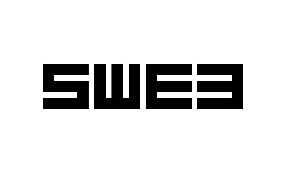 